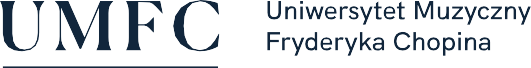 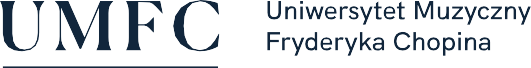 SPOSOBY REALIZACJI I WERYFIKACJI EFEKTÓW UCZENIA SIĘ ZOSTAŁY DOSTOSOWANE DO SYTACJI EPIDEMIOLOGICZNEJ WEWNĘTRZNYMI AKTAMI PRAWNYMI UCZELNINazwa przedmiotu:Zagadnienia wykonawstwa muzyki kościelnejNazwa przedmiotu:Zagadnienia wykonawstwa muzyki kościelnejNazwa przedmiotu:Zagadnienia wykonawstwa muzyki kościelnejNazwa przedmiotu:Zagadnienia wykonawstwa muzyki kościelnejNazwa przedmiotu:Zagadnienia wykonawstwa muzyki kościelnejNazwa przedmiotu:Zagadnienia wykonawstwa muzyki kościelnejNazwa przedmiotu:Zagadnienia wykonawstwa muzyki kościelnejNazwa przedmiotu:Zagadnienia wykonawstwa muzyki kościelnejNazwa przedmiotu:Zagadnienia wykonawstwa muzyki kościelnejNazwa przedmiotu:Zagadnienia wykonawstwa muzyki kościelnejNazwa przedmiotu:Zagadnienia wykonawstwa muzyki kościelnejNazwa przedmiotu:Zagadnienia wykonawstwa muzyki kościelnejNazwa przedmiotu:Zagadnienia wykonawstwa muzyki kościelnejNazwa przedmiotu:Zagadnienia wykonawstwa muzyki kościelnejNazwa przedmiotu:Zagadnienia wykonawstwa muzyki kościelnejNazwa przedmiotu:Zagadnienia wykonawstwa muzyki kościelnejNazwa przedmiotu:Zagadnienia wykonawstwa muzyki kościelnejNazwa przedmiotu:Zagadnienia wykonawstwa muzyki kościelnejNazwa przedmiotu:Zagadnienia wykonawstwa muzyki kościelnejNazwa przedmiotu:Zagadnienia wykonawstwa muzyki kościelnejNazwa przedmiotu:Zagadnienia wykonawstwa muzyki kościelnejNazwa przedmiotu:Zagadnienia wykonawstwa muzyki kościelnejNazwa przedmiotu:Zagadnienia wykonawstwa muzyki kościelnejNazwa przedmiotu:Zagadnienia wykonawstwa muzyki kościelnejJednostka prowadząca przedmiot:
UMFC Filia w BiałymstokuWydział Instrumentalno-Pedagogiczny, Edukacji Muzycznej i WokalistykiJednostka prowadząca przedmiot:
UMFC Filia w BiałymstokuWydział Instrumentalno-Pedagogiczny, Edukacji Muzycznej i WokalistykiJednostka prowadząca przedmiot:
UMFC Filia w BiałymstokuWydział Instrumentalno-Pedagogiczny, Edukacji Muzycznej i WokalistykiJednostka prowadząca przedmiot:
UMFC Filia w BiałymstokuWydział Instrumentalno-Pedagogiczny, Edukacji Muzycznej i WokalistykiJednostka prowadząca przedmiot:
UMFC Filia w BiałymstokuWydział Instrumentalno-Pedagogiczny, Edukacji Muzycznej i WokalistykiJednostka prowadząca przedmiot:
UMFC Filia w BiałymstokuWydział Instrumentalno-Pedagogiczny, Edukacji Muzycznej i WokalistykiJednostka prowadząca przedmiot:
UMFC Filia w BiałymstokuWydział Instrumentalno-Pedagogiczny, Edukacji Muzycznej i WokalistykiJednostka prowadząca przedmiot:
UMFC Filia w BiałymstokuWydział Instrumentalno-Pedagogiczny, Edukacji Muzycznej i WokalistykiJednostka prowadząca przedmiot:
UMFC Filia w BiałymstokuWydział Instrumentalno-Pedagogiczny, Edukacji Muzycznej i WokalistykiJednostka prowadząca przedmiot:
UMFC Filia w BiałymstokuWydział Instrumentalno-Pedagogiczny, Edukacji Muzycznej i WokalistykiJednostka prowadząca przedmiot:
UMFC Filia w BiałymstokuWydział Instrumentalno-Pedagogiczny, Edukacji Muzycznej i WokalistykiJednostka prowadząca przedmiot:
UMFC Filia w BiałymstokuWydział Instrumentalno-Pedagogiczny, Edukacji Muzycznej i WokalistykiJednostka prowadząca przedmiot:
UMFC Filia w BiałymstokuWydział Instrumentalno-Pedagogiczny, Edukacji Muzycznej i WokalistykiJednostka prowadząca przedmiot:
UMFC Filia w BiałymstokuWydział Instrumentalno-Pedagogiczny, Edukacji Muzycznej i WokalistykiJednostka prowadząca przedmiot:
UMFC Filia w BiałymstokuWydział Instrumentalno-Pedagogiczny, Edukacji Muzycznej i WokalistykiJednostka prowadząca przedmiot:
UMFC Filia w BiałymstokuWydział Instrumentalno-Pedagogiczny, Edukacji Muzycznej i WokalistykiJednostka prowadząca przedmiot:
UMFC Filia w BiałymstokuWydział Instrumentalno-Pedagogiczny, Edukacji Muzycznej i WokalistykiJednostka prowadząca przedmiot:
UMFC Filia w BiałymstokuWydział Instrumentalno-Pedagogiczny, Edukacji Muzycznej i WokalistykiJednostka prowadząca przedmiot:
UMFC Filia w BiałymstokuWydział Instrumentalno-Pedagogiczny, Edukacji Muzycznej i WokalistykiJednostka prowadząca przedmiot:
UMFC Filia w BiałymstokuWydział Instrumentalno-Pedagogiczny, Edukacji Muzycznej i WokalistykiRok akademicki:2020/2021Rok akademicki:2020/2021Rok akademicki:2020/2021Rok akademicki:2020/2021Kierunek:edukacja artystyczna w zakresie sztuki muzycznejKierunek:edukacja artystyczna w zakresie sztuki muzycznejKierunek:edukacja artystyczna w zakresie sztuki muzycznejKierunek:edukacja artystyczna w zakresie sztuki muzycznejKierunek:edukacja artystyczna w zakresie sztuki muzycznejKierunek:edukacja artystyczna w zakresie sztuki muzycznejKierunek:edukacja artystyczna w zakresie sztuki muzycznejKierunek:edukacja artystyczna w zakresie sztuki muzycznejKierunek:edukacja artystyczna w zakresie sztuki muzycznejKierunek:edukacja artystyczna w zakresie sztuki muzycznejKierunek:edukacja artystyczna w zakresie sztuki muzycznejKierunek:edukacja artystyczna w zakresie sztuki muzycznejKierunek:edukacja artystyczna w zakresie sztuki muzycznejSpecjalność:muzyka kościelnaSpecjalność:muzyka kościelnaSpecjalność:muzyka kościelnaSpecjalność:muzyka kościelnaSpecjalność:muzyka kościelnaSpecjalność:muzyka kościelnaSpecjalność:muzyka kościelnaSpecjalność:muzyka kościelnaSpecjalność:muzyka kościelnaSpecjalność:muzyka kościelnaSpecjalność:muzyka kościelnaForma studiów:stacjonarne pierwszego stopniaForma studiów:stacjonarne pierwszego stopniaForma studiów:stacjonarne pierwszego stopniaForma studiów:stacjonarne pierwszego stopniaForma studiów:stacjonarne pierwszego stopniaForma studiów:stacjonarne pierwszego stopniaForma studiów:stacjonarne pierwszego stopniaForma studiów:stacjonarne pierwszego stopniaForma studiów:stacjonarne pierwszego stopniaProfil kształcenia:ogólnoakademicki (A)Profil kształcenia:ogólnoakademicki (A)Profil kształcenia:ogólnoakademicki (A)Profil kształcenia:ogólnoakademicki (A)Profil kształcenia:ogólnoakademicki (A)Profil kształcenia:ogólnoakademicki (A)Profil kształcenia:ogólnoakademicki (A)Status przedmiotu:obowiązkowyStatus przedmiotu:obowiązkowyStatus przedmiotu:obowiązkowyStatus przedmiotu:obowiązkowyStatus przedmiotu:obowiązkowyStatus przedmiotu:obowiązkowyStatus przedmiotu:obowiązkowyStatus przedmiotu:obowiązkowyForma zajęć:WykładForma zajęć:WykładForma zajęć:WykładForma zajęć:WykładForma zajęć:WykładForma zajęć:WykładForma zajęć:WykładJęzyk przedmiotu:polski (angielski, niemiecki)Język przedmiotu:polski (angielski, niemiecki)Język przedmiotu:polski (angielski, niemiecki)Język przedmiotu:polski (angielski, niemiecki)Język przedmiotu:polski (angielski, niemiecki)Język przedmiotu:polski (angielski, niemiecki)Język przedmiotu:polski (angielski, niemiecki)Rok/semestr:II/III, IVRok/semestr:II/III, IVRok/semestr:II/III, IVRok/semestr:II/III, IVRok/semestr:II/III, IVRok/semestr:II/III, IVWymiar godzin:30Wymiar godzin:30Wymiar godzin:30Wymiar godzin:30Koordynator przedmiotuKoordynator przedmiotuKoordynator przedmiotuKoordynator przedmiotuKoordynator przedmiotuKierownik Katedry Chóralistyki i Edukacji ArtystycznejKierownik Katedry Chóralistyki i Edukacji ArtystycznejKierownik Katedry Chóralistyki i Edukacji ArtystycznejKierownik Katedry Chóralistyki i Edukacji ArtystycznejKierownik Katedry Chóralistyki i Edukacji ArtystycznejKierownik Katedry Chóralistyki i Edukacji ArtystycznejKierownik Katedry Chóralistyki i Edukacji ArtystycznejKierownik Katedry Chóralistyki i Edukacji ArtystycznejKierownik Katedry Chóralistyki i Edukacji ArtystycznejKierownik Katedry Chóralistyki i Edukacji ArtystycznejKierownik Katedry Chóralistyki i Edukacji ArtystycznejKierownik Katedry Chóralistyki i Edukacji ArtystycznejKierownik Katedry Chóralistyki i Edukacji ArtystycznejKierownik Katedry Chóralistyki i Edukacji ArtystycznejKierownik Katedry Chóralistyki i Edukacji ArtystycznejKierownik Katedry Chóralistyki i Edukacji ArtystycznejKierownik Katedry Chóralistyki i Edukacji ArtystycznejKierownik Katedry Chóralistyki i Edukacji ArtystycznejKierownik Katedry Chóralistyki i Edukacji ArtystycznejProwadzący zajęciaProwadzący zajęciaProwadzący zajęciaProwadzący zajęciaProwadzący zajęciaprzedmiot nieuruchomiony w bieżącym roku akademickimprzedmiot nieuruchomiony w bieżącym roku akademickimprzedmiot nieuruchomiony w bieżącym roku akademickimprzedmiot nieuruchomiony w bieżącym roku akademickimprzedmiot nieuruchomiony w bieżącym roku akademickimprzedmiot nieuruchomiony w bieżącym roku akademickimprzedmiot nieuruchomiony w bieżącym roku akademickimprzedmiot nieuruchomiony w bieżącym roku akademickimprzedmiot nieuruchomiony w bieżącym roku akademickimprzedmiot nieuruchomiony w bieżącym roku akademickimprzedmiot nieuruchomiony w bieżącym roku akademickimprzedmiot nieuruchomiony w bieżącym roku akademickimprzedmiot nieuruchomiony w bieżącym roku akademickimprzedmiot nieuruchomiony w bieżącym roku akademickimprzedmiot nieuruchomiony w bieżącym roku akademickimprzedmiot nieuruchomiony w bieżącym roku akademickimprzedmiot nieuruchomiony w bieżącym roku akademickimprzedmiot nieuruchomiony w bieżącym roku akademickimprzedmiot nieuruchomiony w bieżącym roku akademickimCele przedmiotuCele przedmiotuCele przedmiotuCele przedmiotuCele przedmiotuPrzygotowanie do pracy muzyka kościelnego (organisty, kantora, chórmistrza): zapoznanie 
z praktyką wykonawczą oraz z podstawowym kanonem literatury muzyki liturgicznej; umiejętność zastosowania w praktyce zapisów dokumentów dotyczących wykonawstwa muzyki lit. Kościoła rzymskokatolickiego; nauka pracy zespołowej i współdziałania pomiędzy poszczególnymi osobami odpowiedzialnymi za przygotowanie oprawy muz. liturgii podczas przygotowywania projektów artystycznych w ramach liturgii (msze, nabożeństwa).Przygotowanie do pracy muzyka kościelnego (organisty, kantora, chórmistrza): zapoznanie 
z praktyką wykonawczą oraz z podstawowym kanonem literatury muzyki liturgicznej; umiejętność zastosowania w praktyce zapisów dokumentów dotyczących wykonawstwa muzyki lit. Kościoła rzymskokatolickiego; nauka pracy zespołowej i współdziałania pomiędzy poszczególnymi osobami odpowiedzialnymi za przygotowanie oprawy muz. liturgii podczas przygotowywania projektów artystycznych w ramach liturgii (msze, nabożeństwa).Przygotowanie do pracy muzyka kościelnego (organisty, kantora, chórmistrza): zapoznanie 
z praktyką wykonawczą oraz z podstawowym kanonem literatury muzyki liturgicznej; umiejętność zastosowania w praktyce zapisów dokumentów dotyczących wykonawstwa muzyki lit. Kościoła rzymskokatolickiego; nauka pracy zespołowej i współdziałania pomiędzy poszczególnymi osobami odpowiedzialnymi za przygotowanie oprawy muz. liturgii podczas przygotowywania projektów artystycznych w ramach liturgii (msze, nabożeństwa).Przygotowanie do pracy muzyka kościelnego (organisty, kantora, chórmistrza): zapoznanie 
z praktyką wykonawczą oraz z podstawowym kanonem literatury muzyki liturgicznej; umiejętność zastosowania w praktyce zapisów dokumentów dotyczących wykonawstwa muzyki lit. Kościoła rzymskokatolickiego; nauka pracy zespołowej i współdziałania pomiędzy poszczególnymi osobami odpowiedzialnymi za przygotowanie oprawy muz. liturgii podczas przygotowywania projektów artystycznych w ramach liturgii (msze, nabożeństwa).Przygotowanie do pracy muzyka kościelnego (organisty, kantora, chórmistrza): zapoznanie 
z praktyką wykonawczą oraz z podstawowym kanonem literatury muzyki liturgicznej; umiejętność zastosowania w praktyce zapisów dokumentów dotyczących wykonawstwa muzyki lit. Kościoła rzymskokatolickiego; nauka pracy zespołowej i współdziałania pomiędzy poszczególnymi osobami odpowiedzialnymi za przygotowanie oprawy muz. liturgii podczas przygotowywania projektów artystycznych w ramach liturgii (msze, nabożeństwa).Przygotowanie do pracy muzyka kościelnego (organisty, kantora, chórmistrza): zapoznanie 
z praktyką wykonawczą oraz z podstawowym kanonem literatury muzyki liturgicznej; umiejętność zastosowania w praktyce zapisów dokumentów dotyczących wykonawstwa muzyki lit. Kościoła rzymskokatolickiego; nauka pracy zespołowej i współdziałania pomiędzy poszczególnymi osobami odpowiedzialnymi za przygotowanie oprawy muz. liturgii podczas przygotowywania projektów artystycznych w ramach liturgii (msze, nabożeństwa).Przygotowanie do pracy muzyka kościelnego (organisty, kantora, chórmistrza): zapoznanie 
z praktyką wykonawczą oraz z podstawowym kanonem literatury muzyki liturgicznej; umiejętność zastosowania w praktyce zapisów dokumentów dotyczących wykonawstwa muzyki lit. Kościoła rzymskokatolickiego; nauka pracy zespołowej i współdziałania pomiędzy poszczególnymi osobami odpowiedzialnymi za przygotowanie oprawy muz. liturgii podczas przygotowywania projektów artystycznych w ramach liturgii (msze, nabożeństwa).Przygotowanie do pracy muzyka kościelnego (organisty, kantora, chórmistrza): zapoznanie 
z praktyką wykonawczą oraz z podstawowym kanonem literatury muzyki liturgicznej; umiejętność zastosowania w praktyce zapisów dokumentów dotyczących wykonawstwa muzyki lit. Kościoła rzymskokatolickiego; nauka pracy zespołowej i współdziałania pomiędzy poszczególnymi osobami odpowiedzialnymi za przygotowanie oprawy muz. liturgii podczas przygotowywania projektów artystycznych w ramach liturgii (msze, nabożeństwa).Przygotowanie do pracy muzyka kościelnego (organisty, kantora, chórmistrza): zapoznanie 
z praktyką wykonawczą oraz z podstawowym kanonem literatury muzyki liturgicznej; umiejętność zastosowania w praktyce zapisów dokumentów dotyczących wykonawstwa muzyki lit. Kościoła rzymskokatolickiego; nauka pracy zespołowej i współdziałania pomiędzy poszczególnymi osobami odpowiedzialnymi za przygotowanie oprawy muz. liturgii podczas przygotowywania projektów artystycznych w ramach liturgii (msze, nabożeństwa).Przygotowanie do pracy muzyka kościelnego (organisty, kantora, chórmistrza): zapoznanie 
z praktyką wykonawczą oraz z podstawowym kanonem literatury muzyki liturgicznej; umiejętność zastosowania w praktyce zapisów dokumentów dotyczących wykonawstwa muzyki lit. Kościoła rzymskokatolickiego; nauka pracy zespołowej i współdziałania pomiędzy poszczególnymi osobami odpowiedzialnymi za przygotowanie oprawy muz. liturgii podczas przygotowywania projektów artystycznych w ramach liturgii (msze, nabożeństwa).Przygotowanie do pracy muzyka kościelnego (organisty, kantora, chórmistrza): zapoznanie 
z praktyką wykonawczą oraz z podstawowym kanonem literatury muzyki liturgicznej; umiejętność zastosowania w praktyce zapisów dokumentów dotyczących wykonawstwa muzyki lit. Kościoła rzymskokatolickiego; nauka pracy zespołowej i współdziałania pomiędzy poszczególnymi osobami odpowiedzialnymi za przygotowanie oprawy muz. liturgii podczas przygotowywania projektów artystycznych w ramach liturgii (msze, nabożeństwa).Przygotowanie do pracy muzyka kościelnego (organisty, kantora, chórmistrza): zapoznanie 
z praktyką wykonawczą oraz z podstawowym kanonem literatury muzyki liturgicznej; umiejętność zastosowania w praktyce zapisów dokumentów dotyczących wykonawstwa muzyki lit. Kościoła rzymskokatolickiego; nauka pracy zespołowej i współdziałania pomiędzy poszczególnymi osobami odpowiedzialnymi za przygotowanie oprawy muz. liturgii podczas przygotowywania projektów artystycznych w ramach liturgii (msze, nabożeństwa).Przygotowanie do pracy muzyka kościelnego (organisty, kantora, chórmistrza): zapoznanie 
z praktyką wykonawczą oraz z podstawowym kanonem literatury muzyki liturgicznej; umiejętność zastosowania w praktyce zapisów dokumentów dotyczących wykonawstwa muzyki lit. Kościoła rzymskokatolickiego; nauka pracy zespołowej i współdziałania pomiędzy poszczególnymi osobami odpowiedzialnymi za przygotowanie oprawy muz. liturgii podczas przygotowywania projektów artystycznych w ramach liturgii (msze, nabożeństwa).Przygotowanie do pracy muzyka kościelnego (organisty, kantora, chórmistrza): zapoznanie 
z praktyką wykonawczą oraz z podstawowym kanonem literatury muzyki liturgicznej; umiejętność zastosowania w praktyce zapisów dokumentów dotyczących wykonawstwa muzyki lit. Kościoła rzymskokatolickiego; nauka pracy zespołowej i współdziałania pomiędzy poszczególnymi osobami odpowiedzialnymi za przygotowanie oprawy muz. liturgii podczas przygotowywania projektów artystycznych w ramach liturgii (msze, nabożeństwa).Przygotowanie do pracy muzyka kościelnego (organisty, kantora, chórmistrza): zapoznanie 
z praktyką wykonawczą oraz z podstawowym kanonem literatury muzyki liturgicznej; umiejętność zastosowania w praktyce zapisów dokumentów dotyczących wykonawstwa muzyki lit. Kościoła rzymskokatolickiego; nauka pracy zespołowej i współdziałania pomiędzy poszczególnymi osobami odpowiedzialnymi za przygotowanie oprawy muz. liturgii podczas przygotowywania projektów artystycznych w ramach liturgii (msze, nabożeństwa).Przygotowanie do pracy muzyka kościelnego (organisty, kantora, chórmistrza): zapoznanie 
z praktyką wykonawczą oraz z podstawowym kanonem literatury muzyki liturgicznej; umiejętność zastosowania w praktyce zapisów dokumentów dotyczących wykonawstwa muzyki lit. Kościoła rzymskokatolickiego; nauka pracy zespołowej i współdziałania pomiędzy poszczególnymi osobami odpowiedzialnymi za przygotowanie oprawy muz. liturgii podczas przygotowywania projektów artystycznych w ramach liturgii (msze, nabożeństwa).Przygotowanie do pracy muzyka kościelnego (organisty, kantora, chórmistrza): zapoznanie 
z praktyką wykonawczą oraz z podstawowym kanonem literatury muzyki liturgicznej; umiejętność zastosowania w praktyce zapisów dokumentów dotyczących wykonawstwa muzyki lit. Kościoła rzymskokatolickiego; nauka pracy zespołowej i współdziałania pomiędzy poszczególnymi osobami odpowiedzialnymi za przygotowanie oprawy muz. liturgii podczas przygotowywania projektów artystycznych w ramach liturgii (msze, nabożeństwa).Przygotowanie do pracy muzyka kościelnego (organisty, kantora, chórmistrza): zapoznanie 
z praktyką wykonawczą oraz z podstawowym kanonem literatury muzyki liturgicznej; umiejętność zastosowania w praktyce zapisów dokumentów dotyczących wykonawstwa muzyki lit. Kościoła rzymskokatolickiego; nauka pracy zespołowej i współdziałania pomiędzy poszczególnymi osobami odpowiedzialnymi za przygotowanie oprawy muz. liturgii podczas przygotowywania projektów artystycznych w ramach liturgii (msze, nabożeństwa).Przygotowanie do pracy muzyka kościelnego (organisty, kantora, chórmistrza): zapoznanie 
z praktyką wykonawczą oraz z podstawowym kanonem literatury muzyki liturgicznej; umiejętność zastosowania w praktyce zapisów dokumentów dotyczących wykonawstwa muzyki lit. Kościoła rzymskokatolickiego; nauka pracy zespołowej i współdziałania pomiędzy poszczególnymi osobami odpowiedzialnymi za przygotowanie oprawy muz. liturgii podczas przygotowywania projektów artystycznych w ramach liturgii (msze, nabożeństwa).Wymagania wstępneWymagania wstępneWymagania wstępneWymagania wstępneWymagania wstępneUmiejętność czytania nut głosem, sprawny organ głosowy, pozbawiony zaburzeń i defektów fizjologicznych, słuch muzyczny, ogólna muzykalność.Umiejętność czytania nut głosem, sprawny organ głosowy, pozbawiony zaburzeń i defektów fizjologicznych, słuch muzyczny, ogólna muzykalność.Umiejętność czytania nut głosem, sprawny organ głosowy, pozbawiony zaburzeń i defektów fizjologicznych, słuch muzyczny, ogólna muzykalność.Umiejętność czytania nut głosem, sprawny organ głosowy, pozbawiony zaburzeń i defektów fizjologicznych, słuch muzyczny, ogólna muzykalność.Umiejętność czytania nut głosem, sprawny organ głosowy, pozbawiony zaburzeń i defektów fizjologicznych, słuch muzyczny, ogólna muzykalność.Umiejętność czytania nut głosem, sprawny organ głosowy, pozbawiony zaburzeń i defektów fizjologicznych, słuch muzyczny, ogólna muzykalność.Umiejętność czytania nut głosem, sprawny organ głosowy, pozbawiony zaburzeń i defektów fizjologicznych, słuch muzyczny, ogólna muzykalność.Umiejętność czytania nut głosem, sprawny organ głosowy, pozbawiony zaburzeń i defektów fizjologicznych, słuch muzyczny, ogólna muzykalność.Umiejętność czytania nut głosem, sprawny organ głosowy, pozbawiony zaburzeń i defektów fizjologicznych, słuch muzyczny, ogólna muzykalność.Umiejętność czytania nut głosem, sprawny organ głosowy, pozbawiony zaburzeń i defektów fizjologicznych, słuch muzyczny, ogólna muzykalność.Umiejętność czytania nut głosem, sprawny organ głosowy, pozbawiony zaburzeń i defektów fizjologicznych, słuch muzyczny, ogólna muzykalność.Umiejętność czytania nut głosem, sprawny organ głosowy, pozbawiony zaburzeń i defektów fizjologicznych, słuch muzyczny, ogólna muzykalność.Umiejętność czytania nut głosem, sprawny organ głosowy, pozbawiony zaburzeń i defektów fizjologicznych, słuch muzyczny, ogólna muzykalność.Umiejętność czytania nut głosem, sprawny organ głosowy, pozbawiony zaburzeń i defektów fizjologicznych, słuch muzyczny, ogólna muzykalność.Umiejętność czytania nut głosem, sprawny organ głosowy, pozbawiony zaburzeń i defektów fizjologicznych, słuch muzyczny, ogólna muzykalność.Umiejętność czytania nut głosem, sprawny organ głosowy, pozbawiony zaburzeń i defektów fizjologicznych, słuch muzyczny, ogólna muzykalność.Umiejętność czytania nut głosem, sprawny organ głosowy, pozbawiony zaburzeń i defektów fizjologicznych, słuch muzyczny, ogólna muzykalność.Umiejętność czytania nut głosem, sprawny organ głosowy, pozbawiony zaburzeń i defektów fizjologicznych, słuch muzyczny, ogólna muzykalność.Umiejętność czytania nut głosem, sprawny organ głosowy, pozbawiony zaburzeń i defektów fizjologicznych, słuch muzyczny, ogólna muzykalność.Kategorie efektówKategorie efektówNr efektuNr efektuNr efektuEFEKTY UCZENIA SIĘ DLA PRZEDMIOTUEFEKTY UCZENIA SIĘ DLA PRZEDMIOTUEFEKTY UCZENIA SIĘ DLA PRZEDMIOTUEFEKTY UCZENIA SIĘ DLA PRZEDMIOTUEFEKTY UCZENIA SIĘ DLA PRZEDMIOTUEFEKTY UCZENIA SIĘ DLA PRZEDMIOTUEFEKTY UCZENIA SIĘ DLA PRZEDMIOTUEFEKTY UCZENIA SIĘ DLA PRZEDMIOTUEFEKTY UCZENIA SIĘ DLA PRZEDMIOTUEFEKTY UCZENIA SIĘ DLA PRZEDMIOTUEFEKTY UCZENIA SIĘ DLA PRZEDMIOTUEFEKTY UCZENIA SIĘ DLA PRZEDMIOTUEFEKTY UCZENIA SIĘ DLA PRZEDMIOTUEFEKTY UCZENIA SIĘ DLA PRZEDMIOTUEFEKTY UCZENIA SIĘ DLA PRZEDMIOTUEFEKTY UCZENIA SIĘ DLA PRZEDMIOTUEFEKTY UCZENIA SIĘ DLA PRZEDMIOTUNumer efektu kier./spec.Numer efektu kier./spec.WiedzaWiedza111Znajomość repertuaru muzyki kościelnej (śpiew gregoriański w liturgii, pieśni kościelne, polifonia wokalna, kompozycje wokalno-instrumentalne, utwory organowe).Znajomość repertuaru muzyki kościelnej (śpiew gregoriański w liturgii, pieśni kościelne, polifonia wokalna, kompozycje wokalno-instrumentalne, utwory organowe).Znajomość repertuaru muzyki kościelnej (śpiew gregoriański w liturgii, pieśni kościelne, polifonia wokalna, kompozycje wokalno-instrumentalne, utwory organowe).Znajomość repertuaru muzyki kościelnej (śpiew gregoriański w liturgii, pieśni kościelne, polifonia wokalna, kompozycje wokalno-instrumentalne, utwory organowe).Znajomość repertuaru muzyki kościelnej (śpiew gregoriański w liturgii, pieśni kościelne, polifonia wokalna, kompozycje wokalno-instrumentalne, utwory organowe).Znajomość repertuaru muzyki kościelnej (śpiew gregoriański w liturgii, pieśni kościelne, polifonia wokalna, kompozycje wokalno-instrumentalne, utwory organowe).Znajomość repertuaru muzyki kościelnej (śpiew gregoriański w liturgii, pieśni kościelne, polifonia wokalna, kompozycje wokalno-instrumentalne, utwory organowe).Znajomość repertuaru muzyki kościelnej (śpiew gregoriański w liturgii, pieśni kościelne, polifonia wokalna, kompozycje wokalno-instrumentalne, utwory organowe).Znajomość repertuaru muzyki kościelnej (śpiew gregoriański w liturgii, pieśni kościelne, polifonia wokalna, kompozycje wokalno-instrumentalne, utwory organowe).Znajomość repertuaru muzyki kościelnej (śpiew gregoriański w liturgii, pieśni kościelne, polifonia wokalna, kompozycje wokalno-instrumentalne, utwory organowe).Znajomość repertuaru muzyki kościelnej (śpiew gregoriański w liturgii, pieśni kościelne, polifonia wokalna, kompozycje wokalno-instrumentalne, utwory organowe).Znajomość repertuaru muzyki kościelnej (śpiew gregoriański w liturgii, pieśni kościelne, polifonia wokalna, kompozycje wokalno-instrumentalne, utwory organowe).Znajomość repertuaru muzyki kościelnej (śpiew gregoriański w liturgii, pieśni kościelne, polifonia wokalna, kompozycje wokalno-instrumentalne, utwory organowe).Znajomość repertuaru muzyki kościelnej (śpiew gregoriański w liturgii, pieśni kościelne, polifonia wokalna, kompozycje wokalno-instrumentalne, utwory organowe).Znajomość repertuaru muzyki kościelnej (śpiew gregoriański w liturgii, pieśni kościelne, polifonia wokalna, kompozycje wokalno-instrumentalne, utwory organowe).Znajomość repertuaru muzyki kościelnej (śpiew gregoriański w liturgii, pieśni kościelne, polifonia wokalna, kompozycje wokalno-instrumentalne, utwory organowe).Znajomość repertuaru muzyki kościelnej (śpiew gregoriański w liturgii, pieśni kościelne, polifonia wokalna, kompozycje wokalno-instrumentalne, utwory organowe).S1_W1
S1_W2
S1_W6S1_W1
S1_W2
S1_W6UmiejętnościUmiejętności222Umiejętność doboru repertuaru muzyki kościelnej pod względem szczegółowych wymagań liturgii na podstawie wiedzy z zakresu prawodawstwa muzyki liturgicznej.Umiejętność doboru repertuaru muzyki kościelnej pod względem szczegółowych wymagań liturgii na podstawie wiedzy z zakresu prawodawstwa muzyki liturgicznej.Umiejętność doboru repertuaru muzyki kościelnej pod względem szczegółowych wymagań liturgii na podstawie wiedzy z zakresu prawodawstwa muzyki liturgicznej.Umiejętność doboru repertuaru muzyki kościelnej pod względem szczegółowych wymagań liturgii na podstawie wiedzy z zakresu prawodawstwa muzyki liturgicznej.Umiejętność doboru repertuaru muzyki kościelnej pod względem szczegółowych wymagań liturgii na podstawie wiedzy z zakresu prawodawstwa muzyki liturgicznej.Umiejętność doboru repertuaru muzyki kościelnej pod względem szczegółowych wymagań liturgii na podstawie wiedzy z zakresu prawodawstwa muzyki liturgicznej.Umiejętność doboru repertuaru muzyki kościelnej pod względem szczegółowych wymagań liturgii na podstawie wiedzy z zakresu prawodawstwa muzyki liturgicznej.Umiejętność doboru repertuaru muzyki kościelnej pod względem szczegółowych wymagań liturgii na podstawie wiedzy z zakresu prawodawstwa muzyki liturgicznej.Umiejętność doboru repertuaru muzyki kościelnej pod względem szczegółowych wymagań liturgii na podstawie wiedzy z zakresu prawodawstwa muzyki liturgicznej.Umiejętność doboru repertuaru muzyki kościelnej pod względem szczegółowych wymagań liturgii na podstawie wiedzy z zakresu prawodawstwa muzyki liturgicznej.Umiejętność doboru repertuaru muzyki kościelnej pod względem szczegółowych wymagań liturgii na podstawie wiedzy z zakresu prawodawstwa muzyki liturgicznej.Umiejętność doboru repertuaru muzyki kościelnej pod względem szczegółowych wymagań liturgii na podstawie wiedzy z zakresu prawodawstwa muzyki liturgicznej.Umiejętność doboru repertuaru muzyki kościelnej pod względem szczegółowych wymagań liturgii na podstawie wiedzy z zakresu prawodawstwa muzyki liturgicznej.Umiejętność doboru repertuaru muzyki kościelnej pod względem szczegółowych wymagań liturgii na podstawie wiedzy z zakresu prawodawstwa muzyki liturgicznej.Umiejętność doboru repertuaru muzyki kościelnej pod względem szczegółowych wymagań liturgii na podstawie wiedzy z zakresu prawodawstwa muzyki liturgicznej.Umiejętność doboru repertuaru muzyki kościelnej pod względem szczegółowych wymagań liturgii na podstawie wiedzy z zakresu prawodawstwa muzyki liturgicznej.Umiejętność doboru repertuaru muzyki kościelnej pod względem szczegółowych wymagań liturgii na podstawie wiedzy z zakresu prawodawstwa muzyki liturgicznej.S1_U1S1_U2S1_U1S1_U2UmiejętnościUmiejętności333Umiejętność wykonywania reprezentatywnego repertuaru muzyki liturgicznej Kościoła rzymskokatolickiego w zgodzie z przepisami liturgicznymi, jak i wymogami stylistycznymi muzyki sakralnej.Umiejętność wykonywania reprezentatywnego repertuaru muzyki liturgicznej Kościoła rzymskokatolickiego w zgodzie z przepisami liturgicznymi, jak i wymogami stylistycznymi muzyki sakralnej.Umiejętność wykonywania reprezentatywnego repertuaru muzyki liturgicznej Kościoła rzymskokatolickiego w zgodzie z przepisami liturgicznymi, jak i wymogami stylistycznymi muzyki sakralnej.Umiejętność wykonywania reprezentatywnego repertuaru muzyki liturgicznej Kościoła rzymskokatolickiego w zgodzie z przepisami liturgicznymi, jak i wymogami stylistycznymi muzyki sakralnej.Umiejętność wykonywania reprezentatywnego repertuaru muzyki liturgicznej Kościoła rzymskokatolickiego w zgodzie z przepisami liturgicznymi, jak i wymogami stylistycznymi muzyki sakralnej.Umiejętność wykonywania reprezentatywnego repertuaru muzyki liturgicznej Kościoła rzymskokatolickiego w zgodzie z przepisami liturgicznymi, jak i wymogami stylistycznymi muzyki sakralnej.Umiejętność wykonywania reprezentatywnego repertuaru muzyki liturgicznej Kościoła rzymskokatolickiego w zgodzie z przepisami liturgicznymi, jak i wymogami stylistycznymi muzyki sakralnej.Umiejętność wykonywania reprezentatywnego repertuaru muzyki liturgicznej Kościoła rzymskokatolickiego w zgodzie z przepisami liturgicznymi, jak i wymogami stylistycznymi muzyki sakralnej.Umiejętność wykonywania reprezentatywnego repertuaru muzyki liturgicznej Kościoła rzymskokatolickiego w zgodzie z przepisami liturgicznymi, jak i wymogami stylistycznymi muzyki sakralnej.Umiejętność wykonywania reprezentatywnego repertuaru muzyki liturgicznej Kościoła rzymskokatolickiego w zgodzie z przepisami liturgicznymi, jak i wymogami stylistycznymi muzyki sakralnej.Umiejętność wykonywania reprezentatywnego repertuaru muzyki liturgicznej Kościoła rzymskokatolickiego w zgodzie z przepisami liturgicznymi, jak i wymogami stylistycznymi muzyki sakralnej.Umiejętność wykonywania reprezentatywnego repertuaru muzyki liturgicznej Kościoła rzymskokatolickiego w zgodzie z przepisami liturgicznymi, jak i wymogami stylistycznymi muzyki sakralnej.Umiejętność wykonywania reprezentatywnego repertuaru muzyki liturgicznej Kościoła rzymskokatolickiego w zgodzie z przepisami liturgicznymi, jak i wymogami stylistycznymi muzyki sakralnej.Umiejętność wykonywania reprezentatywnego repertuaru muzyki liturgicznej Kościoła rzymskokatolickiego w zgodzie z przepisami liturgicznymi, jak i wymogami stylistycznymi muzyki sakralnej.Umiejętność wykonywania reprezentatywnego repertuaru muzyki liturgicznej Kościoła rzymskokatolickiego w zgodzie z przepisami liturgicznymi, jak i wymogami stylistycznymi muzyki sakralnej.Umiejętność wykonywania reprezentatywnego repertuaru muzyki liturgicznej Kościoła rzymskokatolickiego w zgodzie z przepisami liturgicznymi, jak i wymogami stylistycznymi muzyki sakralnej.Umiejętność wykonywania reprezentatywnego repertuaru muzyki liturgicznej Kościoła rzymskokatolickiego w zgodzie z przepisami liturgicznymi, jak i wymogami stylistycznymi muzyki sakralnej.S1_U1S1_U2S1_U3S1_U11S1_U1S1_U2S1_U3S1_U11UmiejętnościUmiejętności444Umiejętność poprowadzenia pracy wszystkich osób zaangażowanych 
w wykonawstwo muzyki podczas różnych form celebracji liturgii Kościoła rzymskokatolickiegoUmiejętność poprowadzenia pracy wszystkich osób zaangażowanych 
w wykonawstwo muzyki podczas różnych form celebracji liturgii Kościoła rzymskokatolickiegoUmiejętność poprowadzenia pracy wszystkich osób zaangażowanych 
w wykonawstwo muzyki podczas różnych form celebracji liturgii Kościoła rzymskokatolickiegoUmiejętność poprowadzenia pracy wszystkich osób zaangażowanych 
w wykonawstwo muzyki podczas różnych form celebracji liturgii Kościoła rzymskokatolickiegoUmiejętność poprowadzenia pracy wszystkich osób zaangażowanych 
w wykonawstwo muzyki podczas różnych form celebracji liturgii Kościoła rzymskokatolickiegoUmiejętność poprowadzenia pracy wszystkich osób zaangażowanych 
w wykonawstwo muzyki podczas różnych form celebracji liturgii Kościoła rzymskokatolickiegoUmiejętność poprowadzenia pracy wszystkich osób zaangażowanych 
w wykonawstwo muzyki podczas różnych form celebracji liturgii Kościoła rzymskokatolickiegoUmiejętność poprowadzenia pracy wszystkich osób zaangażowanych 
w wykonawstwo muzyki podczas różnych form celebracji liturgii Kościoła rzymskokatolickiegoUmiejętność poprowadzenia pracy wszystkich osób zaangażowanych 
w wykonawstwo muzyki podczas różnych form celebracji liturgii Kościoła rzymskokatolickiegoUmiejętność poprowadzenia pracy wszystkich osób zaangażowanych 
w wykonawstwo muzyki podczas różnych form celebracji liturgii Kościoła rzymskokatolickiegoUmiejętność poprowadzenia pracy wszystkich osób zaangażowanych 
w wykonawstwo muzyki podczas różnych form celebracji liturgii Kościoła rzymskokatolickiegoUmiejętność poprowadzenia pracy wszystkich osób zaangażowanych 
w wykonawstwo muzyki podczas różnych form celebracji liturgii Kościoła rzymskokatolickiegoUmiejętność poprowadzenia pracy wszystkich osób zaangażowanych 
w wykonawstwo muzyki podczas różnych form celebracji liturgii Kościoła rzymskokatolickiegoUmiejętność poprowadzenia pracy wszystkich osób zaangażowanych 
w wykonawstwo muzyki podczas różnych form celebracji liturgii Kościoła rzymskokatolickiegoUmiejętność poprowadzenia pracy wszystkich osób zaangażowanych 
w wykonawstwo muzyki podczas różnych form celebracji liturgii Kościoła rzymskokatolickiegoUmiejętność poprowadzenia pracy wszystkich osób zaangażowanych 
w wykonawstwo muzyki podczas różnych form celebracji liturgii Kościoła rzymskokatolickiegoUmiejętność poprowadzenia pracy wszystkich osób zaangażowanych 
w wykonawstwo muzyki podczas różnych form celebracji liturgii Kościoła rzymskokatolickiegoS1_U4S1_U4Kompetencje społeczneKompetencje społeczne555Świadomość konieczności stałego doskonalenia własnych umiejętności w dziedzinie wykonawstwa muzyki kościelnejŚwiadomość konieczności stałego doskonalenia własnych umiejętności w dziedzinie wykonawstwa muzyki kościelnejŚwiadomość konieczności stałego doskonalenia własnych umiejętności w dziedzinie wykonawstwa muzyki kościelnejŚwiadomość konieczności stałego doskonalenia własnych umiejętności w dziedzinie wykonawstwa muzyki kościelnejŚwiadomość konieczności stałego doskonalenia własnych umiejętności w dziedzinie wykonawstwa muzyki kościelnejŚwiadomość konieczności stałego doskonalenia własnych umiejętności w dziedzinie wykonawstwa muzyki kościelnejŚwiadomość konieczności stałego doskonalenia własnych umiejętności w dziedzinie wykonawstwa muzyki kościelnejŚwiadomość konieczności stałego doskonalenia własnych umiejętności w dziedzinie wykonawstwa muzyki kościelnejŚwiadomość konieczności stałego doskonalenia własnych umiejętności w dziedzinie wykonawstwa muzyki kościelnejŚwiadomość konieczności stałego doskonalenia własnych umiejętności w dziedzinie wykonawstwa muzyki kościelnejŚwiadomość konieczności stałego doskonalenia własnych umiejętności w dziedzinie wykonawstwa muzyki kościelnejŚwiadomość konieczności stałego doskonalenia własnych umiejętności w dziedzinie wykonawstwa muzyki kościelnejŚwiadomość konieczności stałego doskonalenia własnych umiejętności w dziedzinie wykonawstwa muzyki kościelnejŚwiadomość konieczności stałego doskonalenia własnych umiejętności w dziedzinie wykonawstwa muzyki kościelnejŚwiadomość konieczności stałego doskonalenia własnych umiejętności w dziedzinie wykonawstwa muzyki kościelnejŚwiadomość konieczności stałego doskonalenia własnych umiejętności w dziedzinie wykonawstwa muzyki kościelnejŚwiadomość konieczności stałego doskonalenia własnych umiejętności w dziedzinie wykonawstwa muzyki kościelnejS1_K1S1_K1TREŚCI PROGRAMOWE PRZEDMIOTUTREŚCI PROGRAMOWE PRZEDMIOTUTREŚCI PROGRAMOWE PRZEDMIOTUTREŚCI PROGRAMOWE PRZEDMIOTUTREŚCI PROGRAMOWE PRZEDMIOTUTREŚCI PROGRAMOWE PRZEDMIOTUTREŚCI PROGRAMOWE PRZEDMIOTUTREŚCI PROGRAMOWE PRZEDMIOTUTREŚCI PROGRAMOWE PRZEDMIOTUTREŚCI PROGRAMOWE PRZEDMIOTUTREŚCI PROGRAMOWE PRZEDMIOTUTREŚCI PROGRAMOWE PRZEDMIOTUTREŚCI PROGRAMOWE PRZEDMIOTUTREŚCI PROGRAMOWE PRZEDMIOTUTREŚCI PROGRAMOWE PRZEDMIOTUTREŚCI PROGRAMOWE PRZEDMIOTUTREŚCI PROGRAMOWE PRZEDMIOTUTREŚCI PROGRAMOWE PRZEDMIOTUTREŚCI PROGRAMOWE PRZEDMIOTUTREŚCI PROGRAMOWE PRZEDMIOTUTREŚCI PROGRAMOWE PRZEDMIOTUTREŚCI PROGRAMOWE PRZEDMIOTULiczba godzinLiczba godzinSemestr IIIObowiązki i funkcje odpowiedzialnych za muzykę uczestników liturgiiOdpowiedzi mszalne i dialogi z celebransemŚpiewy ordinarium oraz proprium missae: podział wg formy i funkcji; praktyka wykonawczaPrezentacja śpiewów wykonywanych podczas innych obrzędów liturgii Kościoła rzymskokatolickiego: dobór repertuaru; praktyka wykonawczaŚpiew Liturgii Godzin – zagadnienia wykonawczeMsza w obrządku trydenckim – podstawowe zagadnienia wykonawczeSemestr IIIObowiązki i funkcje odpowiedzialnych za muzykę uczestników liturgiiOdpowiedzi mszalne i dialogi z celebransemŚpiewy ordinarium oraz proprium missae: podział wg formy i funkcji; praktyka wykonawczaPrezentacja śpiewów wykonywanych podczas innych obrzędów liturgii Kościoła rzymskokatolickiego: dobór repertuaru; praktyka wykonawczaŚpiew Liturgii Godzin – zagadnienia wykonawczeMsza w obrządku trydenckim – podstawowe zagadnienia wykonawczeSemestr IIIObowiązki i funkcje odpowiedzialnych za muzykę uczestników liturgiiOdpowiedzi mszalne i dialogi z celebransemŚpiewy ordinarium oraz proprium missae: podział wg formy i funkcji; praktyka wykonawczaPrezentacja śpiewów wykonywanych podczas innych obrzędów liturgii Kościoła rzymskokatolickiego: dobór repertuaru; praktyka wykonawczaŚpiew Liturgii Godzin – zagadnienia wykonawczeMsza w obrządku trydenckim – podstawowe zagadnienia wykonawczeSemestr IIIObowiązki i funkcje odpowiedzialnych za muzykę uczestników liturgiiOdpowiedzi mszalne i dialogi z celebransemŚpiewy ordinarium oraz proprium missae: podział wg formy i funkcji; praktyka wykonawczaPrezentacja śpiewów wykonywanych podczas innych obrzędów liturgii Kościoła rzymskokatolickiego: dobór repertuaru; praktyka wykonawczaŚpiew Liturgii Godzin – zagadnienia wykonawczeMsza w obrządku trydenckim – podstawowe zagadnienia wykonawczeSemestr IIIObowiązki i funkcje odpowiedzialnych za muzykę uczestników liturgiiOdpowiedzi mszalne i dialogi z celebransemŚpiewy ordinarium oraz proprium missae: podział wg formy i funkcji; praktyka wykonawczaPrezentacja śpiewów wykonywanych podczas innych obrzędów liturgii Kościoła rzymskokatolickiego: dobór repertuaru; praktyka wykonawczaŚpiew Liturgii Godzin – zagadnienia wykonawczeMsza w obrządku trydenckim – podstawowe zagadnienia wykonawczeSemestr IIIObowiązki i funkcje odpowiedzialnych za muzykę uczestników liturgiiOdpowiedzi mszalne i dialogi z celebransemŚpiewy ordinarium oraz proprium missae: podział wg formy i funkcji; praktyka wykonawczaPrezentacja śpiewów wykonywanych podczas innych obrzędów liturgii Kościoła rzymskokatolickiego: dobór repertuaru; praktyka wykonawczaŚpiew Liturgii Godzin – zagadnienia wykonawczeMsza w obrządku trydenckim – podstawowe zagadnienia wykonawczeSemestr IIIObowiązki i funkcje odpowiedzialnych za muzykę uczestników liturgiiOdpowiedzi mszalne i dialogi z celebransemŚpiewy ordinarium oraz proprium missae: podział wg formy i funkcji; praktyka wykonawczaPrezentacja śpiewów wykonywanych podczas innych obrzędów liturgii Kościoła rzymskokatolickiego: dobór repertuaru; praktyka wykonawczaŚpiew Liturgii Godzin – zagadnienia wykonawczeMsza w obrządku trydenckim – podstawowe zagadnienia wykonawczeSemestr IIIObowiązki i funkcje odpowiedzialnych za muzykę uczestników liturgiiOdpowiedzi mszalne i dialogi z celebransemŚpiewy ordinarium oraz proprium missae: podział wg formy i funkcji; praktyka wykonawczaPrezentacja śpiewów wykonywanych podczas innych obrzędów liturgii Kościoła rzymskokatolickiego: dobór repertuaru; praktyka wykonawczaŚpiew Liturgii Godzin – zagadnienia wykonawczeMsza w obrządku trydenckim – podstawowe zagadnienia wykonawczeSemestr IIIObowiązki i funkcje odpowiedzialnych za muzykę uczestników liturgiiOdpowiedzi mszalne i dialogi z celebransemŚpiewy ordinarium oraz proprium missae: podział wg formy i funkcji; praktyka wykonawczaPrezentacja śpiewów wykonywanych podczas innych obrzędów liturgii Kościoła rzymskokatolickiego: dobór repertuaru; praktyka wykonawczaŚpiew Liturgii Godzin – zagadnienia wykonawczeMsza w obrządku trydenckim – podstawowe zagadnienia wykonawczeSemestr IIIObowiązki i funkcje odpowiedzialnych za muzykę uczestników liturgiiOdpowiedzi mszalne i dialogi z celebransemŚpiewy ordinarium oraz proprium missae: podział wg formy i funkcji; praktyka wykonawczaPrezentacja śpiewów wykonywanych podczas innych obrzędów liturgii Kościoła rzymskokatolickiego: dobór repertuaru; praktyka wykonawczaŚpiew Liturgii Godzin – zagadnienia wykonawczeMsza w obrządku trydenckim – podstawowe zagadnienia wykonawczeSemestr IIIObowiązki i funkcje odpowiedzialnych za muzykę uczestników liturgiiOdpowiedzi mszalne i dialogi z celebransemŚpiewy ordinarium oraz proprium missae: podział wg formy i funkcji; praktyka wykonawczaPrezentacja śpiewów wykonywanych podczas innych obrzędów liturgii Kościoła rzymskokatolickiego: dobór repertuaru; praktyka wykonawczaŚpiew Liturgii Godzin – zagadnienia wykonawczeMsza w obrządku trydenckim – podstawowe zagadnienia wykonawczeSemestr IIIObowiązki i funkcje odpowiedzialnych za muzykę uczestników liturgiiOdpowiedzi mszalne i dialogi z celebransemŚpiewy ordinarium oraz proprium missae: podział wg formy i funkcji; praktyka wykonawczaPrezentacja śpiewów wykonywanych podczas innych obrzędów liturgii Kościoła rzymskokatolickiego: dobór repertuaru; praktyka wykonawczaŚpiew Liturgii Godzin – zagadnienia wykonawczeMsza w obrządku trydenckim – podstawowe zagadnienia wykonawczeSemestr IIIObowiązki i funkcje odpowiedzialnych za muzykę uczestników liturgiiOdpowiedzi mszalne i dialogi z celebransemŚpiewy ordinarium oraz proprium missae: podział wg formy i funkcji; praktyka wykonawczaPrezentacja śpiewów wykonywanych podczas innych obrzędów liturgii Kościoła rzymskokatolickiego: dobór repertuaru; praktyka wykonawczaŚpiew Liturgii Godzin – zagadnienia wykonawczeMsza w obrządku trydenckim – podstawowe zagadnienia wykonawczeSemestr IIIObowiązki i funkcje odpowiedzialnych za muzykę uczestników liturgiiOdpowiedzi mszalne i dialogi z celebransemŚpiewy ordinarium oraz proprium missae: podział wg formy i funkcji; praktyka wykonawczaPrezentacja śpiewów wykonywanych podczas innych obrzędów liturgii Kościoła rzymskokatolickiego: dobór repertuaru; praktyka wykonawczaŚpiew Liturgii Godzin – zagadnienia wykonawczeMsza w obrządku trydenckim – podstawowe zagadnienia wykonawczeSemestr IIIObowiązki i funkcje odpowiedzialnych za muzykę uczestników liturgiiOdpowiedzi mszalne i dialogi z celebransemŚpiewy ordinarium oraz proprium missae: podział wg formy i funkcji; praktyka wykonawczaPrezentacja śpiewów wykonywanych podczas innych obrzędów liturgii Kościoła rzymskokatolickiego: dobór repertuaru; praktyka wykonawczaŚpiew Liturgii Godzin – zagadnienia wykonawczeMsza w obrządku trydenckim – podstawowe zagadnienia wykonawczeSemestr IIIObowiązki i funkcje odpowiedzialnych za muzykę uczestników liturgiiOdpowiedzi mszalne i dialogi z celebransemŚpiewy ordinarium oraz proprium missae: podział wg formy i funkcji; praktyka wykonawczaPrezentacja śpiewów wykonywanych podczas innych obrzędów liturgii Kościoła rzymskokatolickiego: dobór repertuaru; praktyka wykonawczaŚpiew Liturgii Godzin – zagadnienia wykonawczeMsza w obrządku trydenckim – podstawowe zagadnienia wykonawczeSemestr IIIObowiązki i funkcje odpowiedzialnych za muzykę uczestników liturgiiOdpowiedzi mszalne i dialogi z celebransemŚpiewy ordinarium oraz proprium missae: podział wg formy i funkcji; praktyka wykonawczaPrezentacja śpiewów wykonywanych podczas innych obrzędów liturgii Kościoła rzymskokatolickiego: dobór repertuaru; praktyka wykonawczaŚpiew Liturgii Godzin – zagadnienia wykonawczeMsza w obrządku trydenckim – podstawowe zagadnienia wykonawczeSemestr IIIObowiązki i funkcje odpowiedzialnych za muzykę uczestników liturgiiOdpowiedzi mszalne i dialogi z celebransemŚpiewy ordinarium oraz proprium missae: podział wg formy i funkcji; praktyka wykonawczaPrezentacja śpiewów wykonywanych podczas innych obrzędów liturgii Kościoła rzymskokatolickiego: dobór repertuaru; praktyka wykonawczaŚpiew Liturgii Godzin – zagadnienia wykonawczeMsza w obrządku trydenckim – podstawowe zagadnienia wykonawczeSemestr IIIObowiązki i funkcje odpowiedzialnych za muzykę uczestników liturgiiOdpowiedzi mszalne i dialogi z celebransemŚpiewy ordinarium oraz proprium missae: podział wg formy i funkcji; praktyka wykonawczaPrezentacja śpiewów wykonywanych podczas innych obrzędów liturgii Kościoła rzymskokatolickiego: dobór repertuaru; praktyka wykonawczaŚpiew Liturgii Godzin – zagadnienia wykonawczeMsza w obrządku trydenckim – podstawowe zagadnienia wykonawczeSemestr IIIObowiązki i funkcje odpowiedzialnych za muzykę uczestników liturgiiOdpowiedzi mszalne i dialogi z celebransemŚpiewy ordinarium oraz proprium missae: podział wg formy i funkcji; praktyka wykonawczaPrezentacja śpiewów wykonywanych podczas innych obrzędów liturgii Kościoła rzymskokatolickiego: dobór repertuaru; praktyka wykonawczaŚpiew Liturgii Godzin – zagadnienia wykonawczeMsza w obrządku trydenckim – podstawowe zagadnienia wykonawczeSemestr IIIObowiązki i funkcje odpowiedzialnych za muzykę uczestników liturgiiOdpowiedzi mszalne i dialogi z celebransemŚpiewy ordinarium oraz proprium missae: podział wg formy i funkcji; praktyka wykonawczaPrezentacja śpiewów wykonywanych podczas innych obrzędów liturgii Kościoła rzymskokatolickiego: dobór repertuaru; praktyka wykonawczaŚpiew Liturgii Godzin – zagadnienia wykonawczeMsza w obrządku trydenckim – podstawowe zagadnienia wykonawczeSemestr IIIObowiązki i funkcje odpowiedzialnych za muzykę uczestników liturgiiOdpowiedzi mszalne i dialogi z celebransemŚpiewy ordinarium oraz proprium missae: podział wg formy i funkcji; praktyka wykonawczaPrezentacja śpiewów wykonywanych podczas innych obrzędów liturgii Kościoła rzymskokatolickiego: dobór repertuaru; praktyka wykonawczaŚpiew Liturgii Godzin – zagadnienia wykonawczeMsza w obrządku trydenckim – podstawowe zagadnienia wykonawcze116322116322Semestr IVRepertuar muzyki kościelnej w roku liturgicznym: omówienie kryterium dobru oraz prezentacja repertuaru śpiewów chorałowych, pieśni kościelnych, jak i wybranego repertuaru polifonicznego, przeznaczonego dla kolejnych okresów roku liturgicznego (Triduum Paschalne, Okres Wielkanocny, Okres Wielkiego Postu, Okres Narodzenia Pańskiego, Okres Adwentu, Okres Zwykły – Święta Pańskie w Okresie Zwykłym).Uwaga: treści programowe wzajemnie się przenikają, a większość z nich jest obecna na każdym etapie kształceniaSemestr IVRepertuar muzyki kościelnej w roku liturgicznym: omówienie kryterium dobru oraz prezentacja repertuaru śpiewów chorałowych, pieśni kościelnych, jak i wybranego repertuaru polifonicznego, przeznaczonego dla kolejnych okresów roku liturgicznego (Triduum Paschalne, Okres Wielkanocny, Okres Wielkiego Postu, Okres Narodzenia Pańskiego, Okres Adwentu, Okres Zwykły – Święta Pańskie w Okresie Zwykłym).Uwaga: treści programowe wzajemnie się przenikają, a większość z nich jest obecna na każdym etapie kształceniaSemestr IVRepertuar muzyki kościelnej w roku liturgicznym: omówienie kryterium dobru oraz prezentacja repertuaru śpiewów chorałowych, pieśni kościelnych, jak i wybranego repertuaru polifonicznego, przeznaczonego dla kolejnych okresów roku liturgicznego (Triduum Paschalne, Okres Wielkanocny, Okres Wielkiego Postu, Okres Narodzenia Pańskiego, Okres Adwentu, Okres Zwykły – Święta Pańskie w Okresie Zwykłym).Uwaga: treści programowe wzajemnie się przenikają, a większość z nich jest obecna na każdym etapie kształceniaSemestr IVRepertuar muzyki kościelnej w roku liturgicznym: omówienie kryterium dobru oraz prezentacja repertuaru śpiewów chorałowych, pieśni kościelnych, jak i wybranego repertuaru polifonicznego, przeznaczonego dla kolejnych okresów roku liturgicznego (Triduum Paschalne, Okres Wielkanocny, Okres Wielkiego Postu, Okres Narodzenia Pańskiego, Okres Adwentu, Okres Zwykły – Święta Pańskie w Okresie Zwykłym).Uwaga: treści programowe wzajemnie się przenikają, a większość z nich jest obecna na każdym etapie kształceniaSemestr IVRepertuar muzyki kościelnej w roku liturgicznym: omówienie kryterium dobru oraz prezentacja repertuaru śpiewów chorałowych, pieśni kościelnych, jak i wybranego repertuaru polifonicznego, przeznaczonego dla kolejnych okresów roku liturgicznego (Triduum Paschalne, Okres Wielkanocny, Okres Wielkiego Postu, Okres Narodzenia Pańskiego, Okres Adwentu, Okres Zwykły – Święta Pańskie w Okresie Zwykłym).Uwaga: treści programowe wzajemnie się przenikają, a większość z nich jest obecna na każdym etapie kształceniaSemestr IVRepertuar muzyki kościelnej w roku liturgicznym: omówienie kryterium dobru oraz prezentacja repertuaru śpiewów chorałowych, pieśni kościelnych, jak i wybranego repertuaru polifonicznego, przeznaczonego dla kolejnych okresów roku liturgicznego (Triduum Paschalne, Okres Wielkanocny, Okres Wielkiego Postu, Okres Narodzenia Pańskiego, Okres Adwentu, Okres Zwykły – Święta Pańskie w Okresie Zwykłym).Uwaga: treści programowe wzajemnie się przenikają, a większość z nich jest obecna na każdym etapie kształceniaSemestr IVRepertuar muzyki kościelnej w roku liturgicznym: omówienie kryterium dobru oraz prezentacja repertuaru śpiewów chorałowych, pieśni kościelnych, jak i wybranego repertuaru polifonicznego, przeznaczonego dla kolejnych okresów roku liturgicznego (Triduum Paschalne, Okres Wielkanocny, Okres Wielkiego Postu, Okres Narodzenia Pańskiego, Okres Adwentu, Okres Zwykły – Święta Pańskie w Okresie Zwykłym).Uwaga: treści programowe wzajemnie się przenikają, a większość z nich jest obecna na każdym etapie kształceniaSemestr IVRepertuar muzyki kościelnej w roku liturgicznym: omówienie kryterium dobru oraz prezentacja repertuaru śpiewów chorałowych, pieśni kościelnych, jak i wybranego repertuaru polifonicznego, przeznaczonego dla kolejnych okresów roku liturgicznego (Triduum Paschalne, Okres Wielkanocny, Okres Wielkiego Postu, Okres Narodzenia Pańskiego, Okres Adwentu, Okres Zwykły – Święta Pańskie w Okresie Zwykłym).Uwaga: treści programowe wzajemnie się przenikają, a większość z nich jest obecna na każdym etapie kształceniaSemestr IVRepertuar muzyki kościelnej w roku liturgicznym: omówienie kryterium dobru oraz prezentacja repertuaru śpiewów chorałowych, pieśni kościelnych, jak i wybranego repertuaru polifonicznego, przeznaczonego dla kolejnych okresów roku liturgicznego (Triduum Paschalne, Okres Wielkanocny, Okres Wielkiego Postu, Okres Narodzenia Pańskiego, Okres Adwentu, Okres Zwykły – Święta Pańskie w Okresie Zwykłym).Uwaga: treści programowe wzajemnie się przenikają, a większość z nich jest obecna na każdym etapie kształceniaSemestr IVRepertuar muzyki kościelnej w roku liturgicznym: omówienie kryterium dobru oraz prezentacja repertuaru śpiewów chorałowych, pieśni kościelnych, jak i wybranego repertuaru polifonicznego, przeznaczonego dla kolejnych okresów roku liturgicznego (Triduum Paschalne, Okres Wielkanocny, Okres Wielkiego Postu, Okres Narodzenia Pańskiego, Okres Adwentu, Okres Zwykły – Święta Pańskie w Okresie Zwykłym).Uwaga: treści programowe wzajemnie się przenikają, a większość z nich jest obecna na każdym etapie kształceniaSemestr IVRepertuar muzyki kościelnej w roku liturgicznym: omówienie kryterium dobru oraz prezentacja repertuaru śpiewów chorałowych, pieśni kościelnych, jak i wybranego repertuaru polifonicznego, przeznaczonego dla kolejnych okresów roku liturgicznego (Triduum Paschalne, Okres Wielkanocny, Okres Wielkiego Postu, Okres Narodzenia Pańskiego, Okres Adwentu, Okres Zwykły – Święta Pańskie w Okresie Zwykłym).Uwaga: treści programowe wzajemnie się przenikają, a większość z nich jest obecna na każdym etapie kształceniaSemestr IVRepertuar muzyki kościelnej w roku liturgicznym: omówienie kryterium dobru oraz prezentacja repertuaru śpiewów chorałowych, pieśni kościelnych, jak i wybranego repertuaru polifonicznego, przeznaczonego dla kolejnych okresów roku liturgicznego (Triduum Paschalne, Okres Wielkanocny, Okres Wielkiego Postu, Okres Narodzenia Pańskiego, Okres Adwentu, Okres Zwykły – Święta Pańskie w Okresie Zwykłym).Uwaga: treści programowe wzajemnie się przenikają, a większość z nich jest obecna na każdym etapie kształceniaSemestr IVRepertuar muzyki kościelnej w roku liturgicznym: omówienie kryterium dobru oraz prezentacja repertuaru śpiewów chorałowych, pieśni kościelnych, jak i wybranego repertuaru polifonicznego, przeznaczonego dla kolejnych okresów roku liturgicznego (Triduum Paschalne, Okres Wielkanocny, Okres Wielkiego Postu, Okres Narodzenia Pańskiego, Okres Adwentu, Okres Zwykły – Święta Pańskie w Okresie Zwykłym).Uwaga: treści programowe wzajemnie się przenikają, a większość z nich jest obecna na każdym etapie kształceniaSemestr IVRepertuar muzyki kościelnej w roku liturgicznym: omówienie kryterium dobru oraz prezentacja repertuaru śpiewów chorałowych, pieśni kościelnych, jak i wybranego repertuaru polifonicznego, przeznaczonego dla kolejnych okresów roku liturgicznego (Triduum Paschalne, Okres Wielkanocny, Okres Wielkiego Postu, Okres Narodzenia Pańskiego, Okres Adwentu, Okres Zwykły – Święta Pańskie w Okresie Zwykłym).Uwaga: treści programowe wzajemnie się przenikają, a większość z nich jest obecna na każdym etapie kształceniaSemestr IVRepertuar muzyki kościelnej w roku liturgicznym: omówienie kryterium dobru oraz prezentacja repertuaru śpiewów chorałowych, pieśni kościelnych, jak i wybranego repertuaru polifonicznego, przeznaczonego dla kolejnych okresów roku liturgicznego (Triduum Paschalne, Okres Wielkanocny, Okres Wielkiego Postu, Okres Narodzenia Pańskiego, Okres Adwentu, Okres Zwykły – Święta Pańskie w Okresie Zwykłym).Uwaga: treści programowe wzajemnie się przenikają, a większość z nich jest obecna na każdym etapie kształceniaSemestr IVRepertuar muzyki kościelnej w roku liturgicznym: omówienie kryterium dobru oraz prezentacja repertuaru śpiewów chorałowych, pieśni kościelnych, jak i wybranego repertuaru polifonicznego, przeznaczonego dla kolejnych okresów roku liturgicznego (Triduum Paschalne, Okres Wielkanocny, Okres Wielkiego Postu, Okres Narodzenia Pańskiego, Okres Adwentu, Okres Zwykły – Święta Pańskie w Okresie Zwykłym).Uwaga: treści programowe wzajemnie się przenikają, a większość z nich jest obecna na każdym etapie kształceniaSemestr IVRepertuar muzyki kościelnej w roku liturgicznym: omówienie kryterium dobru oraz prezentacja repertuaru śpiewów chorałowych, pieśni kościelnych, jak i wybranego repertuaru polifonicznego, przeznaczonego dla kolejnych okresów roku liturgicznego (Triduum Paschalne, Okres Wielkanocny, Okres Wielkiego Postu, Okres Narodzenia Pańskiego, Okres Adwentu, Okres Zwykły – Święta Pańskie w Okresie Zwykłym).Uwaga: treści programowe wzajemnie się przenikają, a większość z nich jest obecna na każdym etapie kształceniaSemestr IVRepertuar muzyki kościelnej w roku liturgicznym: omówienie kryterium dobru oraz prezentacja repertuaru śpiewów chorałowych, pieśni kościelnych, jak i wybranego repertuaru polifonicznego, przeznaczonego dla kolejnych okresów roku liturgicznego (Triduum Paschalne, Okres Wielkanocny, Okres Wielkiego Postu, Okres Narodzenia Pańskiego, Okres Adwentu, Okres Zwykły – Święta Pańskie w Okresie Zwykłym).Uwaga: treści programowe wzajemnie się przenikają, a większość z nich jest obecna na każdym etapie kształceniaSemestr IVRepertuar muzyki kościelnej w roku liturgicznym: omówienie kryterium dobru oraz prezentacja repertuaru śpiewów chorałowych, pieśni kościelnych, jak i wybranego repertuaru polifonicznego, przeznaczonego dla kolejnych okresów roku liturgicznego (Triduum Paschalne, Okres Wielkanocny, Okres Wielkiego Postu, Okres Narodzenia Pańskiego, Okres Adwentu, Okres Zwykły – Święta Pańskie w Okresie Zwykłym).Uwaga: treści programowe wzajemnie się przenikają, a większość z nich jest obecna na każdym etapie kształceniaSemestr IVRepertuar muzyki kościelnej w roku liturgicznym: omówienie kryterium dobru oraz prezentacja repertuaru śpiewów chorałowych, pieśni kościelnych, jak i wybranego repertuaru polifonicznego, przeznaczonego dla kolejnych okresów roku liturgicznego (Triduum Paschalne, Okres Wielkanocny, Okres Wielkiego Postu, Okres Narodzenia Pańskiego, Okres Adwentu, Okres Zwykły – Święta Pańskie w Okresie Zwykłym).Uwaga: treści programowe wzajemnie się przenikają, a większość z nich jest obecna na każdym etapie kształceniaSemestr IVRepertuar muzyki kościelnej w roku liturgicznym: omówienie kryterium dobru oraz prezentacja repertuaru śpiewów chorałowych, pieśni kościelnych, jak i wybranego repertuaru polifonicznego, przeznaczonego dla kolejnych okresów roku liturgicznego (Triduum Paschalne, Okres Wielkanocny, Okres Wielkiego Postu, Okres Narodzenia Pańskiego, Okres Adwentu, Okres Zwykły – Święta Pańskie w Okresie Zwykłym).Uwaga: treści programowe wzajemnie się przenikają, a większość z nich jest obecna na każdym etapie kształceniaSemestr IVRepertuar muzyki kościelnej w roku liturgicznym: omówienie kryterium dobru oraz prezentacja repertuaru śpiewów chorałowych, pieśni kościelnych, jak i wybranego repertuaru polifonicznego, przeznaczonego dla kolejnych okresów roku liturgicznego (Triduum Paschalne, Okres Wielkanocny, Okres Wielkiego Postu, Okres Narodzenia Pańskiego, Okres Adwentu, Okres Zwykły – Święta Pańskie w Okresie Zwykłym).Uwaga: treści programowe wzajemnie się przenikają, a większość z nich jest obecna na każdym etapie kształcenia1515Metody kształceniaMetody kształceniaMetody kształceniaMetody kształceniapraca indywidualna praca zespołowa ćwiczenia w grupach wykład konwersatoryjny prezentacje multimedialne, CD, DVDpraca indywidualna praca zespołowa ćwiczenia w grupach wykład konwersatoryjny prezentacje multimedialne, CD, DVDpraca indywidualna praca zespołowa ćwiczenia w grupach wykład konwersatoryjny prezentacje multimedialne, CD, DVDpraca indywidualna praca zespołowa ćwiczenia w grupach wykład konwersatoryjny prezentacje multimedialne, CD, DVDpraca indywidualna praca zespołowa ćwiczenia w grupach wykład konwersatoryjny prezentacje multimedialne, CD, DVDpraca indywidualna praca zespołowa ćwiczenia w grupach wykład konwersatoryjny prezentacje multimedialne, CD, DVDpraca indywidualna praca zespołowa ćwiczenia w grupach wykład konwersatoryjny prezentacje multimedialne, CD, DVDpraca indywidualna praca zespołowa ćwiczenia w grupach wykład konwersatoryjny prezentacje multimedialne, CD, DVDpraca indywidualna praca zespołowa ćwiczenia w grupach wykład konwersatoryjny prezentacje multimedialne, CD, DVDpraca indywidualna praca zespołowa ćwiczenia w grupach wykład konwersatoryjny prezentacje multimedialne, CD, DVDpraca indywidualna praca zespołowa ćwiczenia w grupach wykład konwersatoryjny prezentacje multimedialne, CD, DVDpraca indywidualna praca zespołowa ćwiczenia w grupach wykład konwersatoryjny prezentacje multimedialne, CD, DVDpraca indywidualna praca zespołowa ćwiczenia w grupach wykład konwersatoryjny prezentacje multimedialne, CD, DVDpraca indywidualna praca zespołowa ćwiczenia w grupach wykład konwersatoryjny prezentacje multimedialne, CD, DVDpraca indywidualna praca zespołowa ćwiczenia w grupach wykład konwersatoryjny prezentacje multimedialne, CD, DVDpraca indywidualna praca zespołowa ćwiczenia w grupach wykład konwersatoryjny prezentacje multimedialne, CD, DVDpraca indywidualna praca zespołowa ćwiczenia w grupach wykład konwersatoryjny prezentacje multimedialne, CD, DVDpraca indywidualna praca zespołowa ćwiczenia w grupach wykład konwersatoryjny prezentacje multimedialne, CD, DVDpraca indywidualna praca zespołowa ćwiczenia w grupach wykład konwersatoryjny prezentacje multimedialne, CD, DVDpraca indywidualna praca zespołowa ćwiczenia w grupach wykład konwersatoryjny prezentacje multimedialne, CD, DVDMetody weryfikacjiMetody weryfikacjiMetody weryfikacjiMetody weryfikacjiNr efektu uczenia sięNr efektu uczenia sięNr efektu uczenia sięNr efektu uczenia sięNr efektu uczenia sięMetody weryfikacjiMetody weryfikacjiMetody weryfikacjiMetody weryfikacjikolokwium ustnekolokwium ustnekolokwium ustnekolokwium ustnekolokwium ustnekolokwium ustnekolokwium ustnekolokwium ustnekolokwium ustnekolokwium ustnekolokwium ustnekolokwium ustnekolokwium ustnekolokwium ustnekolokwium ustne1, 21, 21, 21, 21, 2Metody weryfikacjiMetody weryfikacjiMetody weryfikacjiMetody weryfikacjiprzesłuchanieprzesłuchanieprzesłuchanieprzesłuchanieprzesłuchanieprzesłuchanieprzesłuchanieprzesłuchanieprzesłuchanieprzesłuchanieprzesłuchanieprzesłuchanieprzesłuchanieprzesłuchanieprzesłuchanie33333Metody weryfikacjiMetody weryfikacjiMetody weryfikacjiMetody weryfikacjipubliczna prezentacjapubliczna prezentacjapubliczna prezentacjapubliczna prezentacjapubliczna prezentacjapubliczna prezentacjapubliczna prezentacjapubliczna prezentacjapubliczna prezentacjapubliczna prezentacjapubliczna prezentacjapubliczna prezentacjapubliczna prezentacjapubliczna prezentacjapubliczna prezentacja3, 4, 53, 4, 53, 4, 53, 4, 53, 4, 5Metody weryfikacjiMetody weryfikacjiMetody weryfikacjiMetody weryfikacjiprojekty - koncertyprojekty - koncertyprojekty - koncertyprojekty - koncertyprojekty - koncertyprojekty - koncertyprojekty - koncertyprojekty - koncertyprojekty - koncertyprojekty - koncertyprojekty - koncertyprojekty - koncertyprojekty - koncertyprojekty - koncertyprojekty - koncerty3, 4, 53, 4, 53, 4, 53, 4, 53, 4, 5KORELACJA EFEKTÓW UCZENIA SIĘ Z TREŚCIAMI PROGRAMOWYMI, METODAMI KSZTAŁCENIA I WERYFIKACJI KORELACJA EFEKTÓW UCZENIA SIĘ Z TREŚCIAMI PROGRAMOWYMI, METODAMI KSZTAŁCENIA I WERYFIKACJI KORELACJA EFEKTÓW UCZENIA SIĘ Z TREŚCIAMI PROGRAMOWYMI, METODAMI KSZTAŁCENIA I WERYFIKACJI KORELACJA EFEKTÓW UCZENIA SIĘ Z TREŚCIAMI PROGRAMOWYMI, METODAMI KSZTAŁCENIA I WERYFIKACJI KORELACJA EFEKTÓW UCZENIA SIĘ Z TREŚCIAMI PROGRAMOWYMI, METODAMI KSZTAŁCENIA I WERYFIKACJI KORELACJA EFEKTÓW UCZENIA SIĘ Z TREŚCIAMI PROGRAMOWYMI, METODAMI KSZTAŁCENIA I WERYFIKACJI KORELACJA EFEKTÓW UCZENIA SIĘ Z TREŚCIAMI PROGRAMOWYMI, METODAMI KSZTAŁCENIA I WERYFIKACJI KORELACJA EFEKTÓW UCZENIA SIĘ Z TREŚCIAMI PROGRAMOWYMI, METODAMI KSZTAŁCENIA I WERYFIKACJI KORELACJA EFEKTÓW UCZENIA SIĘ Z TREŚCIAMI PROGRAMOWYMI, METODAMI KSZTAŁCENIA I WERYFIKACJI KORELACJA EFEKTÓW UCZENIA SIĘ Z TREŚCIAMI PROGRAMOWYMI, METODAMI KSZTAŁCENIA I WERYFIKACJI KORELACJA EFEKTÓW UCZENIA SIĘ Z TREŚCIAMI PROGRAMOWYMI, METODAMI KSZTAŁCENIA I WERYFIKACJI KORELACJA EFEKTÓW UCZENIA SIĘ Z TREŚCIAMI PROGRAMOWYMI, METODAMI KSZTAŁCENIA I WERYFIKACJI KORELACJA EFEKTÓW UCZENIA SIĘ Z TREŚCIAMI PROGRAMOWYMI, METODAMI KSZTAŁCENIA I WERYFIKACJI KORELACJA EFEKTÓW UCZENIA SIĘ Z TREŚCIAMI PROGRAMOWYMI, METODAMI KSZTAŁCENIA I WERYFIKACJI KORELACJA EFEKTÓW UCZENIA SIĘ Z TREŚCIAMI PROGRAMOWYMI, METODAMI KSZTAŁCENIA I WERYFIKACJI KORELACJA EFEKTÓW UCZENIA SIĘ Z TREŚCIAMI PROGRAMOWYMI, METODAMI KSZTAŁCENIA I WERYFIKACJI KORELACJA EFEKTÓW UCZENIA SIĘ Z TREŚCIAMI PROGRAMOWYMI, METODAMI KSZTAŁCENIA I WERYFIKACJI KORELACJA EFEKTÓW UCZENIA SIĘ Z TREŚCIAMI PROGRAMOWYMI, METODAMI KSZTAŁCENIA I WERYFIKACJI KORELACJA EFEKTÓW UCZENIA SIĘ Z TREŚCIAMI PROGRAMOWYMI, METODAMI KSZTAŁCENIA I WERYFIKACJI KORELACJA EFEKTÓW UCZENIA SIĘ Z TREŚCIAMI PROGRAMOWYMI, METODAMI KSZTAŁCENIA I WERYFIKACJI KORELACJA EFEKTÓW UCZENIA SIĘ Z TREŚCIAMI PROGRAMOWYMI, METODAMI KSZTAŁCENIA I WERYFIKACJI KORELACJA EFEKTÓW UCZENIA SIĘ Z TREŚCIAMI PROGRAMOWYMI, METODAMI KSZTAŁCENIA I WERYFIKACJI KORELACJA EFEKTÓW UCZENIA SIĘ Z TREŚCIAMI PROGRAMOWYMI, METODAMI KSZTAŁCENIA I WERYFIKACJI KORELACJA EFEKTÓW UCZENIA SIĘ Z TREŚCIAMI PROGRAMOWYMI, METODAMI KSZTAŁCENIA I WERYFIKACJI Nr efektu uczenia sięNr efektu uczenia sięNr efektu uczenia sięNr efektu uczenia sięNr efektu uczenia sięNr efektu uczenia sięTreści kształceniaTreści kształceniaTreści kształceniaTreści kształceniaTreści kształceniaTreści kształceniaTreści kształceniaMetody kształceniaMetody kształceniaMetody kształceniaMetody kształceniaMetody kształceniaMetody weryfikacjiMetody weryfikacjiMetody weryfikacjiMetody weryfikacjiMetody weryfikacjiMetody weryfikacji1111113,4,73,4,73,4,73,4,73,4,73,4,73,4,71-51-51-51-51-51,3,41,3,41,3,41,3,41,3,41,3,42222222-72-72-72-72-72-72-71-51-51-51-51-52,3,42,3,42,3,42,3,42,3,42,3,43333332-72-72-72-72-72-72-71-51-51-51-51-52,3,42,3,42,3,42,3,42,3,42,3,44444441-71-71-71-71-71-71-71-51-51-51-51-52,3,42,3,42,3,42,3,42,3,42,3,45555551-71-71-71-71-71-71-71-51-51-51-51-51-41-41-41-41-41-4Warunki zaliczeniaWarunki zaliczeniaWarunki zaliczeniaPo I semestrze: kontrola frekwencji, przesłuchanie dot. materiału omawianego podczas I sem., czynny udział w przygotowaniu zleconego zadania – projektu artystycznego.Po II semestrze: uczestniczenie w wykładach, przygotowanie zleconego zadania związanego 
z zagadnieniami omawianymi podczas II semestru (projekt artystyczny w ramach liturgii) oraz przestąpienie do kolokwium ustnego dotyczącego tematów omawianych podczas całego roku akademickiego.Warunkiem zaliczenia jest osiągnięcie wszystkich założonych efektów uczenia się (w minimalnym akceptowalnym stopniu – w wysokości >50%), zaliczenie kolokwium, uczestnictwo w projektach i publicznych prezentacjach.Po I semestrze: kontrola frekwencji, przesłuchanie dot. materiału omawianego podczas I sem., czynny udział w przygotowaniu zleconego zadania – projektu artystycznego.Po II semestrze: uczestniczenie w wykładach, przygotowanie zleconego zadania związanego 
z zagadnieniami omawianymi podczas II semestru (projekt artystyczny w ramach liturgii) oraz przestąpienie do kolokwium ustnego dotyczącego tematów omawianych podczas całego roku akademickiego.Warunkiem zaliczenia jest osiągnięcie wszystkich założonych efektów uczenia się (w minimalnym akceptowalnym stopniu – w wysokości >50%), zaliczenie kolokwium, uczestnictwo w projektach i publicznych prezentacjach.Po I semestrze: kontrola frekwencji, przesłuchanie dot. materiału omawianego podczas I sem., czynny udział w przygotowaniu zleconego zadania – projektu artystycznego.Po II semestrze: uczestniczenie w wykładach, przygotowanie zleconego zadania związanego 
z zagadnieniami omawianymi podczas II semestru (projekt artystyczny w ramach liturgii) oraz przestąpienie do kolokwium ustnego dotyczącego tematów omawianych podczas całego roku akademickiego.Warunkiem zaliczenia jest osiągnięcie wszystkich założonych efektów uczenia się (w minimalnym akceptowalnym stopniu – w wysokości >50%), zaliczenie kolokwium, uczestnictwo w projektach i publicznych prezentacjach.Po I semestrze: kontrola frekwencji, przesłuchanie dot. materiału omawianego podczas I sem., czynny udział w przygotowaniu zleconego zadania – projektu artystycznego.Po II semestrze: uczestniczenie w wykładach, przygotowanie zleconego zadania związanego 
z zagadnieniami omawianymi podczas II semestru (projekt artystyczny w ramach liturgii) oraz przestąpienie do kolokwium ustnego dotyczącego tematów omawianych podczas całego roku akademickiego.Warunkiem zaliczenia jest osiągnięcie wszystkich założonych efektów uczenia się (w minimalnym akceptowalnym stopniu – w wysokości >50%), zaliczenie kolokwium, uczestnictwo w projektach i publicznych prezentacjach.Po I semestrze: kontrola frekwencji, przesłuchanie dot. materiału omawianego podczas I sem., czynny udział w przygotowaniu zleconego zadania – projektu artystycznego.Po II semestrze: uczestniczenie w wykładach, przygotowanie zleconego zadania związanego 
z zagadnieniami omawianymi podczas II semestru (projekt artystyczny w ramach liturgii) oraz przestąpienie do kolokwium ustnego dotyczącego tematów omawianych podczas całego roku akademickiego.Warunkiem zaliczenia jest osiągnięcie wszystkich założonych efektów uczenia się (w minimalnym akceptowalnym stopniu – w wysokości >50%), zaliczenie kolokwium, uczestnictwo w projektach i publicznych prezentacjach.Po I semestrze: kontrola frekwencji, przesłuchanie dot. materiału omawianego podczas I sem., czynny udział w przygotowaniu zleconego zadania – projektu artystycznego.Po II semestrze: uczestniczenie w wykładach, przygotowanie zleconego zadania związanego 
z zagadnieniami omawianymi podczas II semestru (projekt artystyczny w ramach liturgii) oraz przestąpienie do kolokwium ustnego dotyczącego tematów omawianych podczas całego roku akademickiego.Warunkiem zaliczenia jest osiągnięcie wszystkich założonych efektów uczenia się (w minimalnym akceptowalnym stopniu – w wysokości >50%), zaliczenie kolokwium, uczestnictwo w projektach i publicznych prezentacjach.Po I semestrze: kontrola frekwencji, przesłuchanie dot. materiału omawianego podczas I sem., czynny udział w przygotowaniu zleconego zadania – projektu artystycznego.Po II semestrze: uczestniczenie w wykładach, przygotowanie zleconego zadania związanego 
z zagadnieniami omawianymi podczas II semestru (projekt artystyczny w ramach liturgii) oraz przestąpienie do kolokwium ustnego dotyczącego tematów omawianych podczas całego roku akademickiego.Warunkiem zaliczenia jest osiągnięcie wszystkich założonych efektów uczenia się (w minimalnym akceptowalnym stopniu – w wysokości >50%), zaliczenie kolokwium, uczestnictwo w projektach i publicznych prezentacjach.Po I semestrze: kontrola frekwencji, przesłuchanie dot. materiału omawianego podczas I sem., czynny udział w przygotowaniu zleconego zadania – projektu artystycznego.Po II semestrze: uczestniczenie w wykładach, przygotowanie zleconego zadania związanego 
z zagadnieniami omawianymi podczas II semestru (projekt artystyczny w ramach liturgii) oraz przestąpienie do kolokwium ustnego dotyczącego tematów omawianych podczas całego roku akademickiego.Warunkiem zaliczenia jest osiągnięcie wszystkich założonych efektów uczenia się (w minimalnym akceptowalnym stopniu – w wysokości >50%), zaliczenie kolokwium, uczestnictwo w projektach i publicznych prezentacjach.Po I semestrze: kontrola frekwencji, przesłuchanie dot. materiału omawianego podczas I sem., czynny udział w przygotowaniu zleconego zadania – projektu artystycznego.Po II semestrze: uczestniczenie w wykładach, przygotowanie zleconego zadania związanego 
z zagadnieniami omawianymi podczas II semestru (projekt artystyczny w ramach liturgii) oraz przestąpienie do kolokwium ustnego dotyczącego tematów omawianych podczas całego roku akademickiego.Warunkiem zaliczenia jest osiągnięcie wszystkich założonych efektów uczenia się (w minimalnym akceptowalnym stopniu – w wysokości >50%), zaliczenie kolokwium, uczestnictwo w projektach i publicznych prezentacjach.Po I semestrze: kontrola frekwencji, przesłuchanie dot. materiału omawianego podczas I sem., czynny udział w przygotowaniu zleconego zadania – projektu artystycznego.Po II semestrze: uczestniczenie w wykładach, przygotowanie zleconego zadania związanego 
z zagadnieniami omawianymi podczas II semestru (projekt artystyczny w ramach liturgii) oraz przestąpienie do kolokwium ustnego dotyczącego tematów omawianych podczas całego roku akademickiego.Warunkiem zaliczenia jest osiągnięcie wszystkich założonych efektów uczenia się (w minimalnym akceptowalnym stopniu – w wysokości >50%), zaliczenie kolokwium, uczestnictwo w projektach i publicznych prezentacjach.Po I semestrze: kontrola frekwencji, przesłuchanie dot. materiału omawianego podczas I sem., czynny udział w przygotowaniu zleconego zadania – projektu artystycznego.Po II semestrze: uczestniczenie w wykładach, przygotowanie zleconego zadania związanego 
z zagadnieniami omawianymi podczas II semestru (projekt artystyczny w ramach liturgii) oraz przestąpienie do kolokwium ustnego dotyczącego tematów omawianych podczas całego roku akademickiego.Warunkiem zaliczenia jest osiągnięcie wszystkich założonych efektów uczenia się (w minimalnym akceptowalnym stopniu – w wysokości >50%), zaliczenie kolokwium, uczestnictwo w projektach i publicznych prezentacjach.Po I semestrze: kontrola frekwencji, przesłuchanie dot. materiału omawianego podczas I sem., czynny udział w przygotowaniu zleconego zadania – projektu artystycznego.Po II semestrze: uczestniczenie w wykładach, przygotowanie zleconego zadania związanego 
z zagadnieniami omawianymi podczas II semestru (projekt artystyczny w ramach liturgii) oraz przestąpienie do kolokwium ustnego dotyczącego tematów omawianych podczas całego roku akademickiego.Warunkiem zaliczenia jest osiągnięcie wszystkich założonych efektów uczenia się (w minimalnym akceptowalnym stopniu – w wysokości >50%), zaliczenie kolokwium, uczestnictwo w projektach i publicznych prezentacjach.Po I semestrze: kontrola frekwencji, przesłuchanie dot. materiału omawianego podczas I sem., czynny udział w przygotowaniu zleconego zadania – projektu artystycznego.Po II semestrze: uczestniczenie w wykładach, przygotowanie zleconego zadania związanego 
z zagadnieniami omawianymi podczas II semestru (projekt artystyczny w ramach liturgii) oraz przestąpienie do kolokwium ustnego dotyczącego tematów omawianych podczas całego roku akademickiego.Warunkiem zaliczenia jest osiągnięcie wszystkich założonych efektów uczenia się (w minimalnym akceptowalnym stopniu – w wysokości >50%), zaliczenie kolokwium, uczestnictwo w projektach i publicznych prezentacjach.Po I semestrze: kontrola frekwencji, przesłuchanie dot. materiału omawianego podczas I sem., czynny udział w przygotowaniu zleconego zadania – projektu artystycznego.Po II semestrze: uczestniczenie w wykładach, przygotowanie zleconego zadania związanego 
z zagadnieniami omawianymi podczas II semestru (projekt artystyczny w ramach liturgii) oraz przestąpienie do kolokwium ustnego dotyczącego tematów omawianych podczas całego roku akademickiego.Warunkiem zaliczenia jest osiągnięcie wszystkich założonych efektów uczenia się (w minimalnym akceptowalnym stopniu – w wysokości >50%), zaliczenie kolokwium, uczestnictwo w projektach i publicznych prezentacjach.Po I semestrze: kontrola frekwencji, przesłuchanie dot. materiału omawianego podczas I sem., czynny udział w przygotowaniu zleconego zadania – projektu artystycznego.Po II semestrze: uczestniczenie w wykładach, przygotowanie zleconego zadania związanego 
z zagadnieniami omawianymi podczas II semestru (projekt artystyczny w ramach liturgii) oraz przestąpienie do kolokwium ustnego dotyczącego tematów omawianych podczas całego roku akademickiego.Warunkiem zaliczenia jest osiągnięcie wszystkich założonych efektów uczenia się (w minimalnym akceptowalnym stopniu – w wysokości >50%), zaliczenie kolokwium, uczestnictwo w projektach i publicznych prezentacjach.Po I semestrze: kontrola frekwencji, przesłuchanie dot. materiału omawianego podczas I sem., czynny udział w przygotowaniu zleconego zadania – projektu artystycznego.Po II semestrze: uczestniczenie w wykładach, przygotowanie zleconego zadania związanego 
z zagadnieniami omawianymi podczas II semestru (projekt artystyczny w ramach liturgii) oraz przestąpienie do kolokwium ustnego dotyczącego tematów omawianych podczas całego roku akademickiego.Warunkiem zaliczenia jest osiągnięcie wszystkich założonych efektów uczenia się (w minimalnym akceptowalnym stopniu – w wysokości >50%), zaliczenie kolokwium, uczestnictwo w projektach i publicznych prezentacjach.Po I semestrze: kontrola frekwencji, przesłuchanie dot. materiału omawianego podczas I sem., czynny udział w przygotowaniu zleconego zadania – projektu artystycznego.Po II semestrze: uczestniczenie w wykładach, przygotowanie zleconego zadania związanego 
z zagadnieniami omawianymi podczas II semestru (projekt artystyczny w ramach liturgii) oraz przestąpienie do kolokwium ustnego dotyczącego tematów omawianych podczas całego roku akademickiego.Warunkiem zaliczenia jest osiągnięcie wszystkich założonych efektów uczenia się (w minimalnym akceptowalnym stopniu – w wysokości >50%), zaliczenie kolokwium, uczestnictwo w projektach i publicznych prezentacjach.Po I semestrze: kontrola frekwencji, przesłuchanie dot. materiału omawianego podczas I sem., czynny udział w przygotowaniu zleconego zadania – projektu artystycznego.Po II semestrze: uczestniczenie w wykładach, przygotowanie zleconego zadania związanego 
z zagadnieniami omawianymi podczas II semestru (projekt artystyczny w ramach liturgii) oraz przestąpienie do kolokwium ustnego dotyczącego tematów omawianych podczas całego roku akademickiego.Warunkiem zaliczenia jest osiągnięcie wszystkich założonych efektów uczenia się (w minimalnym akceptowalnym stopniu – w wysokości >50%), zaliczenie kolokwium, uczestnictwo w projektach i publicznych prezentacjach.Po I semestrze: kontrola frekwencji, przesłuchanie dot. materiału omawianego podczas I sem., czynny udział w przygotowaniu zleconego zadania – projektu artystycznego.Po II semestrze: uczestniczenie w wykładach, przygotowanie zleconego zadania związanego 
z zagadnieniami omawianymi podczas II semestru (projekt artystyczny w ramach liturgii) oraz przestąpienie do kolokwium ustnego dotyczącego tematów omawianych podczas całego roku akademickiego.Warunkiem zaliczenia jest osiągnięcie wszystkich założonych efektów uczenia się (w minimalnym akceptowalnym stopniu – w wysokości >50%), zaliczenie kolokwium, uczestnictwo w projektach i publicznych prezentacjach.Po I semestrze: kontrola frekwencji, przesłuchanie dot. materiału omawianego podczas I sem., czynny udział w przygotowaniu zleconego zadania – projektu artystycznego.Po II semestrze: uczestniczenie w wykładach, przygotowanie zleconego zadania związanego 
z zagadnieniami omawianymi podczas II semestru (projekt artystyczny w ramach liturgii) oraz przestąpienie do kolokwium ustnego dotyczącego tematów omawianych podczas całego roku akademickiego.Warunkiem zaliczenia jest osiągnięcie wszystkich założonych efektów uczenia się (w minimalnym akceptowalnym stopniu – w wysokości >50%), zaliczenie kolokwium, uczestnictwo w projektach i publicznych prezentacjach.Po I semestrze: kontrola frekwencji, przesłuchanie dot. materiału omawianego podczas I sem., czynny udział w przygotowaniu zleconego zadania – projektu artystycznego.Po II semestrze: uczestniczenie w wykładach, przygotowanie zleconego zadania związanego 
z zagadnieniami omawianymi podczas II semestru (projekt artystyczny w ramach liturgii) oraz przestąpienie do kolokwium ustnego dotyczącego tematów omawianych podczas całego roku akademickiego.Warunkiem zaliczenia jest osiągnięcie wszystkich założonych efektów uczenia się (w minimalnym akceptowalnym stopniu – w wysokości >50%), zaliczenie kolokwium, uczestnictwo w projektach i publicznych prezentacjach.RokRokRokIIIIIIIIIIIIIIIIIIIIIIIIIIIIIIIIIIIIIIIISemestrSemestrSemestrIIIIIIIIIIIIIIIIIIIIIIIVIVVVVVVIVIVIECTSECTSECTS---------11111-------Liczba godzin w tyg.Liczba godzin w tyg.Liczba godzin w tyg.---------11111-------Rodzaj zaliczeniaRodzaj zaliczeniaRodzaj zaliczenia---------zaliczeniezaliczeniezaliczeniekolokwiumkolokwium-------Literatura podstawowaLiteratura podstawowaLiteratura podstawowaLiteratura podstawowaLiteratura podstawowaLiteratura podstawowaLiteratura podstawowaLiteratura podstawowaLiteratura podstawowaLiteratura podstawowaLiteratura podstawowaLiteratura podstawowaLiteratura podstawowaLiteratura podstawowaLiteratura podstawowaLiteratura podstawowaLiteratura podstawowaLiteratura podstawowaLiteratura podstawowaLiteratura podstawowaLiteratura podstawowaLiteratura podstawowaLiteratura podstawowaLiteratura podstawowaSobór Watykański II – Konstytucja o Świętej Liturgii SacrosanctumConcilium1963Instrukcja Świętej Kongregacji Obrzędów MusicamSacram1967Instrukcja Episkopatu Polski o muzyce liturgicznej po Soborze Watykańskim II 1979Kongregacja Kultu Bożego – Nowe Ogólne Wprowadzenie do Mszału Rzymskiego, Poznań 2004 Kongregacja Kultu Bożego – Ogólne Wprowadzenie do Liturgii Godzin, Poznań 1992
Graduale Novum, Regensburg 2011Graduale triplex, Solesmes 1979Graduale Simplex, Libreria Editrice Vaticana 2007Siedlecki J. Śpiewnik kościelny. Red. K. Mrowieci in. Lublin 1991Exultate Deo. Śpiewnik mszalny. Katowice 1998Literatura muzyki sakralnej różnych epok (wokalna i wokalno-instrumentalna)Sobór Watykański II – Konstytucja o Świętej Liturgii SacrosanctumConcilium1963Instrukcja Świętej Kongregacji Obrzędów MusicamSacram1967Instrukcja Episkopatu Polski o muzyce liturgicznej po Soborze Watykańskim II 1979Kongregacja Kultu Bożego – Nowe Ogólne Wprowadzenie do Mszału Rzymskiego, Poznań 2004 Kongregacja Kultu Bożego – Ogólne Wprowadzenie do Liturgii Godzin, Poznań 1992
Graduale Novum, Regensburg 2011Graduale triplex, Solesmes 1979Graduale Simplex, Libreria Editrice Vaticana 2007Siedlecki J. Śpiewnik kościelny. Red. K. Mrowieci in. Lublin 1991Exultate Deo. Śpiewnik mszalny. Katowice 1998Literatura muzyki sakralnej różnych epok (wokalna i wokalno-instrumentalna)Sobór Watykański II – Konstytucja o Świętej Liturgii SacrosanctumConcilium1963Instrukcja Świętej Kongregacji Obrzędów MusicamSacram1967Instrukcja Episkopatu Polski o muzyce liturgicznej po Soborze Watykańskim II 1979Kongregacja Kultu Bożego – Nowe Ogólne Wprowadzenie do Mszału Rzymskiego, Poznań 2004 Kongregacja Kultu Bożego – Ogólne Wprowadzenie do Liturgii Godzin, Poznań 1992
Graduale Novum, Regensburg 2011Graduale triplex, Solesmes 1979Graduale Simplex, Libreria Editrice Vaticana 2007Siedlecki J. Śpiewnik kościelny. Red. K. Mrowieci in. Lublin 1991Exultate Deo. Śpiewnik mszalny. Katowice 1998Literatura muzyki sakralnej różnych epok (wokalna i wokalno-instrumentalna)Sobór Watykański II – Konstytucja o Świętej Liturgii SacrosanctumConcilium1963Instrukcja Świętej Kongregacji Obrzędów MusicamSacram1967Instrukcja Episkopatu Polski o muzyce liturgicznej po Soborze Watykańskim II 1979Kongregacja Kultu Bożego – Nowe Ogólne Wprowadzenie do Mszału Rzymskiego, Poznań 2004 Kongregacja Kultu Bożego – Ogólne Wprowadzenie do Liturgii Godzin, Poznań 1992
Graduale Novum, Regensburg 2011Graduale triplex, Solesmes 1979Graduale Simplex, Libreria Editrice Vaticana 2007Siedlecki J. Śpiewnik kościelny. Red. K. Mrowieci in. Lublin 1991Exultate Deo. Śpiewnik mszalny. Katowice 1998Literatura muzyki sakralnej różnych epok (wokalna i wokalno-instrumentalna)Sobór Watykański II – Konstytucja o Świętej Liturgii SacrosanctumConcilium1963Instrukcja Świętej Kongregacji Obrzędów MusicamSacram1967Instrukcja Episkopatu Polski o muzyce liturgicznej po Soborze Watykańskim II 1979Kongregacja Kultu Bożego – Nowe Ogólne Wprowadzenie do Mszału Rzymskiego, Poznań 2004 Kongregacja Kultu Bożego – Ogólne Wprowadzenie do Liturgii Godzin, Poznań 1992
Graduale Novum, Regensburg 2011Graduale triplex, Solesmes 1979Graduale Simplex, Libreria Editrice Vaticana 2007Siedlecki J. Śpiewnik kościelny. Red. K. Mrowieci in. Lublin 1991Exultate Deo. Śpiewnik mszalny. Katowice 1998Literatura muzyki sakralnej różnych epok (wokalna i wokalno-instrumentalna)Sobór Watykański II – Konstytucja o Świętej Liturgii SacrosanctumConcilium1963Instrukcja Świętej Kongregacji Obrzędów MusicamSacram1967Instrukcja Episkopatu Polski o muzyce liturgicznej po Soborze Watykańskim II 1979Kongregacja Kultu Bożego – Nowe Ogólne Wprowadzenie do Mszału Rzymskiego, Poznań 2004 Kongregacja Kultu Bożego – Ogólne Wprowadzenie do Liturgii Godzin, Poznań 1992
Graduale Novum, Regensburg 2011Graduale triplex, Solesmes 1979Graduale Simplex, Libreria Editrice Vaticana 2007Siedlecki J. Śpiewnik kościelny. Red. K. Mrowieci in. Lublin 1991Exultate Deo. Śpiewnik mszalny. Katowice 1998Literatura muzyki sakralnej różnych epok (wokalna i wokalno-instrumentalna)Sobór Watykański II – Konstytucja o Świętej Liturgii SacrosanctumConcilium1963Instrukcja Świętej Kongregacji Obrzędów MusicamSacram1967Instrukcja Episkopatu Polski o muzyce liturgicznej po Soborze Watykańskim II 1979Kongregacja Kultu Bożego – Nowe Ogólne Wprowadzenie do Mszału Rzymskiego, Poznań 2004 Kongregacja Kultu Bożego – Ogólne Wprowadzenie do Liturgii Godzin, Poznań 1992
Graduale Novum, Regensburg 2011Graduale triplex, Solesmes 1979Graduale Simplex, Libreria Editrice Vaticana 2007Siedlecki J. Śpiewnik kościelny. Red. K. Mrowieci in. Lublin 1991Exultate Deo. Śpiewnik mszalny. Katowice 1998Literatura muzyki sakralnej różnych epok (wokalna i wokalno-instrumentalna)Sobór Watykański II – Konstytucja o Świętej Liturgii SacrosanctumConcilium1963Instrukcja Świętej Kongregacji Obrzędów MusicamSacram1967Instrukcja Episkopatu Polski o muzyce liturgicznej po Soborze Watykańskim II 1979Kongregacja Kultu Bożego – Nowe Ogólne Wprowadzenie do Mszału Rzymskiego, Poznań 2004 Kongregacja Kultu Bożego – Ogólne Wprowadzenie do Liturgii Godzin, Poznań 1992
Graduale Novum, Regensburg 2011Graduale triplex, Solesmes 1979Graduale Simplex, Libreria Editrice Vaticana 2007Siedlecki J. Śpiewnik kościelny. Red. K. Mrowieci in. Lublin 1991Exultate Deo. Śpiewnik mszalny. Katowice 1998Literatura muzyki sakralnej różnych epok (wokalna i wokalno-instrumentalna)Sobór Watykański II – Konstytucja o Świętej Liturgii SacrosanctumConcilium1963Instrukcja Świętej Kongregacji Obrzędów MusicamSacram1967Instrukcja Episkopatu Polski o muzyce liturgicznej po Soborze Watykańskim II 1979Kongregacja Kultu Bożego – Nowe Ogólne Wprowadzenie do Mszału Rzymskiego, Poznań 2004 Kongregacja Kultu Bożego – Ogólne Wprowadzenie do Liturgii Godzin, Poznań 1992
Graduale Novum, Regensburg 2011Graduale triplex, Solesmes 1979Graduale Simplex, Libreria Editrice Vaticana 2007Siedlecki J. Śpiewnik kościelny. Red. K. Mrowieci in. Lublin 1991Exultate Deo. Śpiewnik mszalny. Katowice 1998Literatura muzyki sakralnej różnych epok (wokalna i wokalno-instrumentalna)Sobór Watykański II – Konstytucja o Świętej Liturgii SacrosanctumConcilium1963Instrukcja Świętej Kongregacji Obrzędów MusicamSacram1967Instrukcja Episkopatu Polski o muzyce liturgicznej po Soborze Watykańskim II 1979Kongregacja Kultu Bożego – Nowe Ogólne Wprowadzenie do Mszału Rzymskiego, Poznań 2004 Kongregacja Kultu Bożego – Ogólne Wprowadzenie do Liturgii Godzin, Poznań 1992
Graduale Novum, Regensburg 2011Graduale triplex, Solesmes 1979Graduale Simplex, Libreria Editrice Vaticana 2007Siedlecki J. Śpiewnik kościelny. Red. K. Mrowieci in. Lublin 1991Exultate Deo. Śpiewnik mszalny. Katowice 1998Literatura muzyki sakralnej różnych epok (wokalna i wokalno-instrumentalna)Sobór Watykański II – Konstytucja o Świętej Liturgii SacrosanctumConcilium1963Instrukcja Świętej Kongregacji Obrzędów MusicamSacram1967Instrukcja Episkopatu Polski o muzyce liturgicznej po Soborze Watykańskim II 1979Kongregacja Kultu Bożego – Nowe Ogólne Wprowadzenie do Mszału Rzymskiego, Poznań 2004 Kongregacja Kultu Bożego – Ogólne Wprowadzenie do Liturgii Godzin, Poznań 1992
Graduale Novum, Regensburg 2011Graduale triplex, Solesmes 1979Graduale Simplex, Libreria Editrice Vaticana 2007Siedlecki J. Śpiewnik kościelny. Red. K. Mrowieci in. Lublin 1991Exultate Deo. Śpiewnik mszalny. Katowice 1998Literatura muzyki sakralnej różnych epok (wokalna i wokalno-instrumentalna)Sobór Watykański II – Konstytucja o Świętej Liturgii SacrosanctumConcilium1963Instrukcja Świętej Kongregacji Obrzędów MusicamSacram1967Instrukcja Episkopatu Polski o muzyce liturgicznej po Soborze Watykańskim II 1979Kongregacja Kultu Bożego – Nowe Ogólne Wprowadzenie do Mszału Rzymskiego, Poznań 2004 Kongregacja Kultu Bożego – Ogólne Wprowadzenie do Liturgii Godzin, Poznań 1992
Graduale Novum, Regensburg 2011Graduale triplex, Solesmes 1979Graduale Simplex, Libreria Editrice Vaticana 2007Siedlecki J. Śpiewnik kościelny. Red. K. Mrowieci in. Lublin 1991Exultate Deo. Śpiewnik mszalny. Katowice 1998Literatura muzyki sakralnej różnych epok (wokalna i wokalno-instrumentalna)Sobór Watykański II – Konstytucja o Świętej Liturgii SacrosanctumConcilium1963Instrukcja Świętej Kongregacji Obrzędów MusicamSacram1967Instrukcja Episkopatu Polski o muzyce liturgicznej po Soborze Watykańskim II 1979Kongregacja Kultu Bożego – Nowe Ogólne Wprowadzenie do Mszału Rzymskiego, Poznań 2004 Kongregacja Kultu Bożego – Ogólne Wprowadzenie do Liturgii Godzin, Poznań 1992
Graduale Novum, Regensburg 2011Graduale triplex, Solesmes 1979Graduale Simplex, Libreria Editrice Vaticana 2007Siedlecki J. Śpiewnik kościelny. Red. K. Mrowieci in. Lublin 1991Exultate Deo. Śpiewnik mszalny. Katowice 1998Literatura muzyki sakralnej różnych epok (wokalna i wokalno-instrumentalna)Sobór Watykański II – Konstytucja o Świętej Liturgii SacrosanctumConcilium1963Instrukcja Świętej Kongregacji Obrzędów MusicamSacram1967Instrukcja Episkopatu Polski o muzyce liturgicznej po Soborze Watykańskim II 1979Kongregacja Kultu Bożego – Nowe Ogólne Wprowadzenie do Mszału Rzymskiego, Poznań 2004 Kongregacja Kultu Bożego – Ogólne Wprowadzenie do Liturgii Godzin, Poznań 1992
Graduale Novum, Regensburg 2011Graduale triplex, Solesmes 1979Graduale Simplex, Libreria Editrice Vaticana 2007Siedlecki J. Śpiewnik kościelny. Red. K. Mrowieci in. Lublin 1991Exultate Deo. Śpiewnik mszalny. Katowice 1998Literatura muzyki sakralnej różnych epok (wokalna i wokalno-instrumentalna)Sobór Watykański II – Konstytucja o Świętej Liturgii SacrosanctumConcilium1963Instrukcja Świętej Kongregacji Obrzędów MusicamSacram1967Instrukcja Episkopatu Polski o muzyce liturgicznej po Soborze Watykańskim II 1979Kongregacja Kultu Bożego – Nowe Ogólne Wprowadzenie do Mszału Rzymskiego, Poznań 2004 Kongregacja Kultu Bożego – Ogólne Wprowadzenie do Liturgii Godzin, Poznań 1992
Graduale Novum, Regensburg 2011Graduale triplex, Solesmes 1979Graduale Simplex, Libreria Editrice Vaticana 2007Siedlecki J. Śpiewnik kościelny. Red. K. Mrowieci in. Lublin 1991Exultate Deo. Śpiewnik mszalny. Katowice 1998Literatura muzyki sakralnej różnych epok (wokalna i wokalno-instrumentalna)Sobór Watykański II – Konstytucja o Świętej Liturgii SacrosanctumConcilium1963Instrukcja Świętej Kongregacji Obrzędów MusicamSacram1967Instrukcja Episkopatu Polski o muzyce liturgicznej po Soborze Watykańskim II 1979Kongregacja Kultu Bożego – Nowe Ogólne Wprowadzenie do Mszału Rzymskiego, Poznań 2004 Kongregacja Kultu Bożego – Ogólne Wprowadzenie do Liturgii Godzin, Poznań 1992
Graduale Novum, Regensburg 2011Graduale triplex, Solesmes 1979Graduale Simplex, Libreria Editrice Vaticana 2007Siedlecki J. Śpiewnik kościelny. Red. K. Mrowieci in. Lublin 1991Exultate Deo. Śpiewnik mszalny. Katowice 1998Literatura muzyki sakralnej różnych epok (wokalna i wokalno-instrumentalna)Sobór Watykański II – Konstytucja o Świętej Liturgii SacrosanctumConcilium1963Instrukcja Świętej Kongregacji Obrzędów MusicamSacram1967Instrukcja Episkopatu Polski o muzyce liturgicznej po Soborze Watykańskim II 1979Kongregacja Kultu Bożego – Nowe Ogólne Wprowadzenie do Mszału Rzymskiego, Poznań 2004 Kongregacja Kultu Bożego – Ogólne Wprowadzenie do Liturgii Godzin, Poznań 1992
Graduale Novum, Regensburg 2011Graduale triplex, Solesmes 1979Graduale Simplex, Libreria Editrice Vaticana 2007Siedlecki J. Śpiewnik kościelny. Red. K. Mrowieci in. Lublin 1991Exultate Deo. Śpiewnik mszalny. Katowice 1998Literatura muzyki sakralnej różnych epok (wokalna i wokalno-instrumentalna)Sobór Watykański II – Konstytucja o Świętej Liturgii SacrosanctumConcilium1963Instrukcja Świętej Kongregacji Obrzędów MusicamSacram1967Instrukcja Episkopatu Polski o muzyce liturgicznej po Soborze Watykańskim II 1979Kongregacja Kultu Bożego – Nowe Ogólne Wprowadzenie do Mszału Rzymskiego, Poznań 2004 Kongregacja Kultu Bożego – Ogólne Wprowadzenie do Liturgii Godzin, Poznań 1992
Graduale Novum, Regensburg 2011Graduale triplex, Solesmes 1979Graduale Simplex, Libreria Editrice Vaticana 2007Siedlecki J. Śpiewnik kościelny. Red. K. Mrowieci in. Lublin 1991Exultate Deo. Śpiewnik mszalny. Katowice 1998Literatura muzyki sakralnej różnych epok (wokalna i wokalno-instrumentalna)Sobór Watykański II – Konstytucja o Świętej Liturgii SacrosanctumConcilium1963Instrukcja Świętej Kongregacji Obrzędów MusicamSacram1967Instrukcja Episkopatu Polski o muzyce liturgicznej po Soborze Watykańskim II 1979Kongregacja Kultu Bożego – Nowe Ogólne Wprowadzenie do Mszału Rzymskiego, Poznań 2004 Kongregacja Kultu Bożego – Ogólne Wprowadzenie do Liturgii Godzin, Poznań 1992
Graduale Novum, Regensburg 2011Graduale triplex, Solesmes 1979Graduale Simplex, Libreria Editrice Vaticana 2007Siedlecki J. Śpiewnik kościelny. Red. K. Mrowieci in. Lublin 1991Exultate Deo. Śpiewnik mszalny. Katowice 1998Literatura muzyki sakralnej różnych epok (wokalna i wokalno-instrumentalna)Sobór Watykański II – Konstytucja o Świętej Liturgii SacrosanctumConcilium1963Instrukcja Świętej Kongregacji Obrzędów MusicamSacram1967Instrukcja Episkopatu Polski o muzyce liturgicznej po Soborze Watykańskim II 1979Kongregacja Kultu Bożego – Nowe Ogólne Wprowadzenie do Mszału Rzymskiego, Poznań 2004 Kongregacja Kultu Bożego – Ogólne Wprowadzenie do Liturgii Godzin, Poznań 1992
Graduale Novum, Regensburg 2011Graduale triplex, Solesmes 1979Graduale Simplex, Libreria Editrice Vaticana 2007Siedlecki J. Śpiewnik kościelny. Red. K. Mrowieci in. Lublin 1991Exultate Deo. Śpiewnik mszalny. Katowice 1998Literatura muzyki sakralnej różnych epok (wokalna i wokalno-instrumentalna)Sobór Watykański II – Konstytucja o Świętej Liturgii SacrosanctumConcilium1963Instrukcja Świętej Kongregacji Obrzędów MusicamSacram1967Instrukcja Episkopatu Polski o muzyce liturgicznej po Soborze Watykańskim II 1979Kongregacja Kultu Bożego – Nowe Ogólne Wprowadzenie do Mszału Rzymskiego, Poznań 2004 Kongregacja Kultu Bożego – Ogólne Wprowadzenie do Liturgii Godzin, Poznań 1992
Graduale Novum, Regensburg 2011Graduale triplex, Solesmes 1979Graduale Simplex, Libreria Editrice Vaticana 2007Siedlecki J. Śpiewnik kościelny. Red. K. Mrowieci in. Lublin 1991Exultate Deo. Śpiewnik mszalny. Katowice 1998Literatura muzyki sakralnej różnych epok (wokalna i wokalno-instrumentalna)Sobór Watykański II – Konstytucja o Świętej Liturgii SacrosanctumConcilium1963Instrukcja Świętej Kongregacji Obrzędów MusicamSacram1967Instrukcja Episkopatu Polski o muzyce liturgicznej po Soborze Watykańskim II 1979Kongregacja Kultu Bożego – Nowe Ogólne Wprowadzenie do Mszału Rzymskiego, Poznań 2004 Kongregacja Kultu Bożego – Ogólne Wprowadzenie do Liturgii Godzin, Poznań 1992
Graduale Novum, Regensburg 2011Graduale triplex, Solesmes 1979Graduale Simplex, Libreria Editrice Vaticana 2007Siedlecki J. Śpiewnik kościelny. Red. K. Mrowieci in. Lublin 1991Exultate Deo. Śpiewnik mszalny. Katowice 1998Literatura muzyki sakralnej różnych epok (wokalna i wokalno-instrumentalna)Sobór Watykański II – Konstytucja o Świętej Liturgii SacrosanctumConcilium1963Instrukcja Świętej Kongregacji Obrzędów MusicamSacram1967Instrukcja Episkopatu Polski o muzyce liturgicznej po Soborze Watykańskim II 1979Kongregacja Kultu Bożego – Nowe Ogólne Wprowadzenie do Mszału Rzymskiego, Poznań 2004 Kongregacja Kultu Bożego – Ogólne Wprowadzenie do Liturgii Godzin, Poznań 1992
Graduale Novum, Regensburg 2011Graduale triplex, Solesmes 1979Graduale Simplex, Libreria Editrice Vaticana 2007Siedlecki J. Śpiewnik kościelny. Red. K. Mrowieci in. Lublin 1991Exultate Deo. Śpiewnik mszalny. Katowice 1998Literatura muzyki sakralnej różnych epok (wokalna i wokalno-instrumentalna)Sobór Watykański II – Konstytucja o Świętej Liturgii SacrosanctumConcilium1963Instrukcja Świętej Kongregacji Obrzędów MusicamSacram1967Instrukcja Episkopatu Polski o muzyce liturgicznej po Soborze Watykańskim II 1979Kongregacja Kultu Bożego – Nowe Ogólne Wprowadzenie do Mszału Rzymskiego, Poznań 2004 Kongregacja Kultu Bożego – Ogólne Wprowadzenie do Liturgii Godzin, Poznań 1992
Graduale Novum, Regensburg 2011Graduale triplex, Solesmes 1979Graduale Simplex, Libreria Editrice Vaticana 2007Siedlecki J. Śpiewnik kościelny. Red. K. Mrowieci in. Lublin 1991Exultate Deo. Śpiewnik mszalny. Katowice 1998Literatura muzyki sakralnej różnych epok (wokalna i wokalno-instrumentalna)Literatura uzupełniającaLiteratura uzupełniającaLiteratura uzupełniającaLiteratura uzupełniającaLiteratura uzupełniającaLiteratura uzupełniającaLiteratura uzupełniającaLiteratura uzupełniającaLiteratura uzupełniającaLiteratura uzupełniającaLiteratura uzupełniającaLiteratura uzupełniającaLiteratura uzupełniającaLiteratura uzupełniającaLiteratura uzupełniającaLiteratura uzupełniającaLiteratura uzupełniającaLiteratura uzupełniającaLiteratura uzupełniającaLiteratura uzupełniającaLiteratura uzupełniającaLiteratura uzupełniającaLiteratura uzupełniającaLiteratura uzupełniającaFilaber Andrzej (red.), CantareMissam. Warszawa 1993Pawlak I., Muzyka Liturgiczna po Soborze Watykańskim II w świetle dokumentów Kościoła, Lublin 2001Pikulik J., Dokumenty Stolicy Apostolskiej o muzyce w XX wieku. W: Aktualna sytuacja muzyki religijnej i liturgicznej 
w Polsce. Red. M. Bogusławska, Warszawa 1988Harper J., Formy i układ liturgii zachodniej od X do XVIII wieku, Kraków 2002Filaber Andrzej (red.), CantareMissam. Warszawa 1993Pawlak I., Muzyka Liturgiczna po Soborze Watykańskim II w świetle dokumentów Kościoła, Lublin 2001Pikulik J., Dokumenty Stolicy Apostolskiej o muzyce w XX wieku. W: Aktualna sytuacja muzyki religijnej i liturgicznej 
w Polsce. Red. M. Bogusławska, Warszawa 1988Harper J., Formy i układ liturgii zachodniej od X do XVIII wieku, Kraków 2002Filaber Andrzej (red.), CantareMissam. Warszawa 1993Pawlak I., Muzyka Liturgiczna po Soborze Watykańskim II w świetle dokumentów Kościoła, Lublin 2001Pikulik J., Dokumenty Stolicy Apostolskiej o muzyce w XX wieku. W: Aktualna sytuacja muzyki religijnej i liturgicznej 
w Polsce. Red. M. Bogusławska, Warszawa 1988Harper J., Formy i układ liturgii zachodniej od X do XVIII wieku, Kraków 2002Filaber Andrzej (red.), CantareMissam. Warszawa 1993Pawlak I., Muzyka Liturgiczna po Soborze Watykańskim II w świetle dokumentów Kościoła, Lublin 2001Pikulik J., Dokumenty Stolicy Apostolskiej o muzyce w XX wieku. W: Aktualna sytuacja muzyki religijnej i liturgicznej 
w Polsce. Red. M. Bogusławska, Warszawa 1988Harper J., Formy i układ liturgii zachodniej od X do XVIII wieku, Kraków 2002Filaber Andrzej (red.), CantareMissam. Warszawa 1993Pawlak I., Muzyka Liturgiczna po Soborze Watykańskim II w świetle dokumentów Kościoła, Lublin 2001Pikulik J., Dokumenty Stolicy Apostolskiej o muzyce w XX wieku. W: Aktualna sytuacja muzyki religijnej i liturgicznej 
w Polsce. Red. M. Bogusławska, Warszawa 1988Harper J., Formy i układ liturgii zachodniej od X do XVIII wieku, Kraków 2002Filaber Andrzej (red.), CantareMissam. Warszawa 1993Pawlak I., Muzyka Liturgiczna po Soborze Watykańskim II w świetle dokumentów Kościoła, Lublin 2001Pikulik J., Dokumenty Stolicy Apostolskiej o muzyce w XX wieku. W: Aktualna sytuacja muzyki religijnej i liturgicznej 
w Polsce. Red. M. Bogusławska, Warszawa 1988Harper J., Formy i układ liturgii zachodniej od X do XVIII wieku, Kraków 2002Filaber Andrzej (red.), CantareMissam. Warszawa 1993Pawlak I., Muzyka Liturgiczna po Soborze Watykańskim II w świetle dokumentów Kościoła, Lublin 2001Pikulik J., Dokumenty Stolicy Apostolskiej o muzyce w XX wieku. W: Aktualna sytuacja muzyki religijnej i liturgicznej 
w Polsce. Red. M. Bogusławska, Warszawa 1988Harper J., Formy i układ liturgii zachodniej od X do XVIII wieku, Kraków 2002Filaber Andrzej (red.), CantareMissam. Warszawa 1993Pawlak I., Muzyka Liturgiczna po Soborze Watykańskim II w świetle dokumentów Kościoła, Lublin 2001Pikulik J., Dokumenty Stolicy Apostolskiej o muzyce w XX wieku. W: Aktualna sytuacja muzyki religijnej i liturgicznej 
w Polsce. Red. M. Bogusławska, Warszawa 1988Harper J., Formy i układ liturgii zachodniej od X do XVIII wieku, Kraków 2002Filaber Andrzej (red.), CantareMissam. Warszawa 1993Pawlak I., Muzyka Liturgiczna po Soborze Watykańskim II w świetle dokumentów Kościoła, Lublin 2001Pikulik J., Dokumenty Stolicy Apostolskiej o muzyce w XX wieku. W: Aktualna sytuacja muzyki religijnej i liturgicznej 
w Polsce. Red. M. Bogusławska, Warszawa 1988Harper J., Formy i układ liturgii zachodniej od X do XVIII wieku, Kraków 2002Filaber Andrzej (red.), CantareMissam. Warszawa 1993Pawlak I., Muzyka Liturgiczna po Soborze Watykańskim II w świetle dokumentów Kościoła, Lublin 2001Pikulik J., Dokumenty Stolicy Apostolskiej o muzyce w XX wieku. W: Aktualna sytuacja muzyki religijnej i liturgicznej 
w Polsce. Red. M. Bogusławska, Warszawa 1988Harper J., Formy i układ liturgii zachodniej od X do XVIII wieku, Kraków 2002Filaber Andrzej (red.), CantareMissam. Warszawa 1993Pawlak I., Muzyka Liturgiczna po Soborze Watykańskim II w świetle dokumentów Kościoła, Lublin 2001Pikulik J., Dokumenty Stolicy Apostolskiej o muzyce w XX wieku. W: Aktualna sytuacja muzyki religijnej i liturgicznej 
w Polsce. Red. M. Bogusławska, Warszawa 1988Harper J., Formy i układ liturgii zachodniej od X do XVIII wieku, Kraków 2002Filaber Andrzej (red.), CantareMissam. Warszawa 1993Pawlak I., Muzyka Liturgiczna po Soborze Watykańskim II w świetle dokumentów Kościoła, Lublin 2001Pikulik J., Dokumenty Stolicy Apostolskiej o muzyce w XX wieku. W: Aktualna sytuacja muzyki religijnej i liturgicznej 
w Polsce. Red. M. Bogusławska, Warszawa 1988Harper J., Formy i układ liturgii zachodniej od X do XVIII wieku, Kraków 2002Filaber Andrzej (red.), CantareMissam. Warszawa 1993Pawlak I., Muzyka Liturgiczna po Soborze Watykańskim II w świetle dokumentów Kościoła, Lublin 2001Pikulik J., Dokumenty Stolicy Apostolskiej o muzyce w XX wieku. W: Aktualna sytuacja muzyki religijnej i liturgicznej 
w Polsce. Red. M. Bogusławska, Warszawa 1988Harper J., Formy i układ liturgii zachodniej od X do XVIII wieku, Kraków 2002Filaber Andrzej (red.), CantareMissam. Warszawa 1993Pawlak I., Muzyka Liturgiczna po Soborze Watykańskim II w świetle dokumentów Kościoła, Lublin 2001Pikulik J., Dokumenty Stolicy Apostolskiej o muzyce w XX wieku. W: Aktualna sytuacja muzyki religijnej i liturgicznej 
w Polsce. Red. M. Bogusławska, Warszawa 1988Harper J., Formy i układ liturgii zachodniej od X do XVIII wieku, Kraków 2002Filaber Andrzej (red.), CantareMissam. Warszawa 1993Pawlak I., Muzyka Liturgiczna po Soborze Watykańskim II w świetle dokumentów Kościoła, Lublin 2001Pikulik J., Dokumenty Stolicy Apostolskiej o muzyce w XX wieku. W: Aktualna sytuacja muzyki religijnej i liturgicznej 
w Polsce. Red. M. Bogusławska, Warszawa 1988Harper J., Formy i układ liturgii zachodniej od X do XVIII wieku, Kraków 2002Filaber Andrzej (red.), CantareMissam. Warszawa 1993Pawlak I., Muzyka Liturgiczna po Soborze Watykańskim II w świetle dokumentów Kościoła, Lublin 2001Pikulik J., Dokumenty Stolicy Apostolskiej o muzyce w XX wieku. W: Aktualna sytuacja muzyki religijnej i liturgicznej 
w Polsce. Red. M. Bogusławska, Warszawa 1988Harper J., Formy i układ liturgii zachodniej od X do XVIII wieku, Kraków 2002Filaber Andrzej (red.), CantareMissam. Warszawa 1993Pawlak I., Muzyka Liturgiczna po Soborze Watykańskim II w świetle dokumentów Kościoła, Lublin 2001Pikulik J., Dokumenty Stolicy Apostolskiej o muzyce w XX wieku. W: Aktualna sytuacja muzyki religijnej i liturgicznej 
w Polsce. Red. M. Bogusławska, Warszawa 1988Harper J., Formy i układ liturgii zachodniej od X do XVIII wieku, Kraków 2002Filaber Andrzej (red.), CantareMissam. Warszawa 1993Pawlak I., Muzyka Liturgiczna po Soborze Watykańskim II w świetle dokumentów Kościoła, Lublin 2001Pikulik J., Dokumenty Stolicy Apostolskiej o muzyce w XX wieku. W: Aktualna sytuacja muzyki religijnej i liturgicznej 
w Polsce. Red. M. Bogusławska, Warszawa 1988Harper J., Formy i układ liturgii zachodniej od X do XVIII wieku, Kraków 2002Filaber Andrzej (red.), CantareMissam. Warszawa 1993Pawlak I., Muzyka Liturgiczna po Soborze Watykańskim II w świetle dokumentów Kościoła, Lublin 2001Pikulik J., Dokumenty Stolicy Apostolskiej o muzyce w XX wieku. W: Aktualna sytuacja muzyki religijnej i liturgicznej 
w Polsce. Red. M. Bogusławska, Warszawa 1988Harper J., Formy i układ liturgii zachodniej od X do XVIII wieku, Kraków 2002Filaber Andrzej (red.), CantareMissam. Warszawa 1993Pawlak I., Muzyka Liturgiczna po Soborze Watykańskim II w świetle dokumentów Kościoła, Lublin 2001Pikulik J., Dokumenty Stolicy Apostolskiej o muzyce w XX wieku. W: Aktualna sytuacja muzyki religijnej i liturgicznej 
w Polsce. Red. M. Bogusławska, Warszawa 1988Harper J., Formy i układ liturgii zachodniej od X do XVIII wieku, Kraków 2002Filaber Andrzej (red.), CantareMissam. Warszawa 1993Pawlak I., Muzyka Liturgiczna po Soborze Watykańskim II w świetle dokumentów Kościoła, Lublin 2001Pikulik J., Dokumenty Stolicy Apostolskiej o muzyce w XX wieku. W: Aktualna sytuacja muzyki religijnej i liturgicznej 
w Polsce. Red. M. Bogusławska, Warszawa 1988Harper J., Formy i układ liturgii zachodniej od X do XVIII wieku, Kraków 2002Filaber Andrzej (red.), CantareMissam. Warszawa 1993Pawlak I., Muzyka Liturgiczna po Soborze Watykańskim II w świetle dokumentów Kościoła, Lublin 2001Pikulik J., Dokumenty Stolicy Apostolskiej o muzyce w XX wieku. W: Aktualna sytuacja muzyki religijnej i liturgicznej 
w Polsce. Red. M. Bogusławska, Warszawa 1988Harper J., Formy i układ liturgii zachodniej od X do XVIII wieku, Kraków 2002Filaber Andrzej (red.), CantareMissam. Warszawa 1993Pawlak I., Muzyka Liturgiczna po Soborze Watykańskim II w świetle dokumentów Kościoła, Lublin 2001Pikulik J., Dokumenty Stolicy Apostolskiej o muzyce w XX wieku. W: Aktualna sytuacja muzyki religijnej i liturgicznej 
w Polsce. Red. M. Bogusławska, Warszawa 1988Harper J., Formy i układ liturgii zachodniej od X do XVIII wieku, Kraków 2002Filaber Andrzej (red.), CantareMissam. Warszawa 1993Pawlak I., Muzyka Liturgiczna po Soborze Watykańskim II w świetle dokumentów Kościoła, Lublin 2001Pikulik J., Dokumenty Stolicy Apostolskiej o muzyce w XX wieku. W: Aktualna sytuacja muzyki religijnej i liturgicznej 
w Polsce. Red. M. Bogusławska, Warszawa 1988Harper J., Formy i układ liturgii zachodniej od X do XVIII wieku, Kraków 2002KALKULACJA NAKŁADU PRACY STUDENTAKALKULACJA NAKŁADU PRACY STUDENTAKALKULACJA NAKŁADU PRACY STUDENTAKALKULACJA NAKŁADU PRACY STUDENTAKALKULACJA NAKŁADU PRACY STUDENTAKALKULACJA NAKŁADU PRACY STUDENTAKALKULACJA NAKŁADU PRACY STUDENTAKALKULACJA NAKŁADU PRACY STUDENTAKALKULACJA NAKŁADU PRACY STUDENTAKALKULACJA NAKŁADU PRACY STUDENTAKALKULACJA NAKŁADU PRACY STUDENTAKALKULACJA NAKŁADU PRACY STUDENTAKALKULACJA NAKŁADU PRACY STUDENTAKALKULACJA NAKŁADU PRACY STUDENTAKALKULACJA NAKŁADU PRACY STUDENTAKALKULACJA NAKŁADU PRACY STUDENTAKALKULACJA NAKŁADU PRACY STUDENTAKALKULACJA NAKŁADU PRACY STUDENTAKALKULACJA NAKŁADU PRACY STUDENTAKALKULACJA NAKŁADU PRACY STUDENTAKALKULACJA NAKŁADU PRACY STUDENTAKALKULACJA NAKŁADU PRACY STUDENTAKALKULACJA NAKŁADU PRACY STUDENTAKALKULACJA NAKŁADU PRACY STUDENTAZajęcia dydaktyczneZajęcia dydaktyczneZajęcia dydaktyczneZajęcia dydaktyczneZajęcia dydaktyczneZajęcia dydaktyczneZajęcia dydaktyczneZajęcia dydaktyczneZajęcia dydaktyczneZajęcia dydaktyczne303030Przygotowanie się do prezentacji / koncertuPrzygotowanie się do prezentacji / koncertuPrzygotowanie się do prezentacji / koncertuPrzygotowanie się do prezentacji / koncertuPrzygotowanie się do prezentacji / koncertuPrzygotowanie się do prezentacji / koncertuPrzygotowanie się do prezentacji / koncertuPrzygotowanie się do prezentacji / koncertuPrzygotowanie się do prezentacji / koncertuPrzygotowanie się do prezentacji / koncertu5Przygotowanie się do zajęćPrzygotowanie się do zajęćPrzygotowanie się do zajęćPrzygotowanie się do zajęćPrzygotowanie się do zajęćPrzygotowanie się do zajęćPrzygotowanie się do zajęćPrzygotowanie się do zajęćPrzygotowanie się do zajęćPrzygotowanie się do zajęć151515Przygotowanie się do egzaminu / zaliczeniaPrzygotowanie się do egzaminu / zaliczeniaPrzygotowanie się do egzaminu / zaliczeniaPrzygotowanie się do egzaminu / zaliczeniaPrzygotowanie się do egzaminu / zaliczeniaPrzygotowanie się do egzaminu / zaliczeniaPrzygotowanie się do egzaminu / zaliczeniaPrzygotowanie się do egzaminu / zaliczeniaPrzygotowanie się do egzaminu / zaliczeniaPrzygotowanie się do egzaminu / zaliczenia5Praca własna z literaturąPraca własna z literaturąPraca własna z literaturąPraca własna z literaturąPraca własna z literaturąPraca własna z literaturąPraca własna z literaturąPraca własna z literaturąPraca własna z literaturąPraca własna z literaturą555InneInneInneInneInneInneInneInneInneInne0KonsultacjeKonsultacjeKonsultacjeKonsultacjeKonsultacjeKonsultacjeKonsultacjeKonsultacjeKonsultacjeKonsultacje000Łączny nakład pracy w godzinachŁączny nakład pracy w godzinachŁączny nakład pracy w godzinachŁączny nakład pracy w godzinachŁączny nakład pracy w godzinachŁączny nakład pracy w godzinachŁączny nakład pracy w godzinachŁączny nakład pracy w godzinachŁączny nakład pracy w godzinachŁączny nakład pracy w godzinach606060Łączna liczba punktów ECTSŁączna liczba punktów ECTSŁączna liczba punktów ECTSŁączna liczba punktów ECTSŁączna liczba punktów ECTSŁączna liczba punktów ECTSŁączna liczba punktów ECTSŁączna liczba punktów ECTSŁączna liczba punktów ECTSŁączna liczba punktów ECTS2Możliwości kariery zawodowejMożliwości kariery zawodowejMożliwości kariery zawodowejMożliwości kariery zawodowejMożliwości kariery zawodowejMożliwości kariery zawodowejMożliwości kariery zawodowejMożliwości kariery zawodowejMożliwości kariery zawodowejMożliwości kariery zawodowejMożliwości kariery zawodowejMożliwości kariery zawodowejMożliwości kariery zawodowejMożliwości kariery zawodowejMożliwości kariery zawodowejMożliwości kariery zawodowejMożliwości kariery zawodowejMożliwości kariery zawodowejMożliwości kariery zawodowejMożliwości kariery zawodowejMożliwości kariery zawodowejMożliwości kariery zawodowejMożliwości kariery zawodowejMożliwości kariery zawodowejMuzyk kościelny: organista, dyrygent chóru, scholi, kantor, osoba odpowiedzialna za dobór oraz wykonanie śpiewów zgromadzenia wiernych podczas liturgii, psałterzysta.Muzyk kościelny: organista, dyrygent chóru, scholi, kantor, osoba odpowiedzialna za dobór oraz wykonanie śpiewów zgromadzenia wiernych podczas liturgii, psałterzysta.Muzyk kościelny: organista, dyrygent chóru, scholi, kantor, osoba odpowiedzialna za dobór oraz wykonanie śpiewów zgromadzenia wiernych podczas liturgii, psałterzysta.Muzyk kościelny: organista, dyrygent chóru, scholi, kantor, osoba odpowiedzialna za dobór oraz wykonanie śpiewów zgromadzenia wiernych podczas liturgii, psałterzysta.Muzyk kościelny: organista, dyrygent chóru, scholi, kantor, osoba odpowiedzialna za dobór oraz wykonanie śpiewów zgromadzenia wiernych podczas liturgii, psałterzysta.Muzyk kościelny: organista, dyrygent chóru, scholi, kantor, osoba odpowiedzialna za dobór oraz wykonanie śpiewów zgromadzenia wiernych podczas liturgii, psałterzysta.Muzyk kościelny: organista, dyrygent chóru, scholi, kantor, osoba odpowiedzialna za dobór oraz wykonanie śpiewów zgromadzenia wiernych podczas liturgii, psałterzysta.Muzyk kościelny: organista, dyrygent chóru, scholi, kantor, osoba odpowiedzialna za dobór oraz wykonanie śpiewów zgromadzenia wiernych podczas liturgii, psałterzysta.Muzyk kościelny: organista, dyrygent chóru, scholi, kantor, osoba odpowiedzialna za dobór oraz wykonanie śpiewów zgromadzenia wiernych podczas liturgii, psałterzysta.Muzyk kościelny: organista, dyrygent chóru, scholi, kantor, osoba odpowiedzialna za dobór oraz wykonanie śpiewów zgromadzenia wiernych podczas liturgii, psałterzysta.Muzyk kościelny: organista, dyrygent chóru, scholi, kantor, osoba odpowiedzialna za dobór oraz wykonanie śpiewów zgromadzenia wiernych podczas liturgii, psałterzysta.Muzyk kościelny: organista, dyrygent chóru, scholi, kantor, osoba odpowiedzialna za dobór oraz wykonanie śpiewów zgromadzenia wiernych podczas liturgii, psałterzysta.Muzyk kościelny: organista, dyrygent chóru, scholi, kantor, osoba odpowiedzialna za dobór oraz wykonanie śpiewów zgromadzenia wiernych podczas liturgii, psałterzysta.Muzyk kościelny: organista, dyrygent chóru, scholi, kantor, osoba odpowiedzialna za dobór oraz wykonanie śpiewów zgromadzenia wiernych podczas liturgii, psałterzysta.Muzyk kościelny: organista, dyrygent chóru, scholi, kantor, osoba odpowiedzialna za dobór oraz wykonanie śpiewów zgromadzenia wiernych podczas liturgii, psałterzysta.Muzyk kościelny: organista, dyrygent chóru, scholi, kantor, osoba odpowiedzialna za dobór oraz wykonanie śpiewów zgromadzenia wiernych podczas liturgii, psałterzysta.Muzyk kościelny: organista, dyrygent chóru, scholi, kantor, osoba odpowiedzialna za dobór oraz wykonanie śpiewów zgromadzenia wiernych podczas liturgii, psałterzysta.Muzyk kościelny: organista, dyrygent chóru, scholi, kantor, osoba odpowiedzialna za dobór oraz wykonanie śpiewów zgromadzenia wiernych podczas liturgii, psałterzysta.Muzyk kościelny: organista, dyrygent chóru, scholi, kantor, osoba odpowiedzialna za dobór oraz wykonanie śpiewów zgromadzenia wiernych podczas liturgii, psałterzysta.Muzyk kościelny: organista, dyrygent chóru, scholi, kantor, osoba odpowiedzialna za dobór oraz wykonanie śpiewów zgromadzenia wiernych podczas liturgii, psałterzysta.Muzyk kościelny: organista, dyrygent chóru, scholi, kantor, osoba odpowiedzialna za dobór oraz wykonanie śpiewów zgromadzenia wiernych podczas liturgii, psałterzysta.Muzyk kościelny: organista, dyrygent chóru, scholi, kantor, osoba odpowiedzialna za dobór oraz wykonanie śpiewów zgromadzenia wiernych podczas liturgii, psałterzysta.Muzyk kościelny: organista, dyrygent chóru, scholi, kantor, osoba odpowiedzialna za dobór oraz wykonanie śpiewów zgromadzenia wiernych podczas liturgii, psałterzysta.Muzyk kościelny: organista, dyrygent chóru, scholi, kantor, osoba odpowiedzialna za dobór oraz wykonanie śpiewów zgromadzenia wiernych podczas liturgii, psałterzysta.Ostatnia modyfikacja opisu przedmiotuOstatnia modyfikacja opisu przedmiotuOstatnia modyfikacja opisu przedmiotuOstatnia modyfikacja opisu przedmiotuOstatnia modyfikacja opisu przedmiotuOstatnia modyfikacja opisu przedmiotuOstatnia modyfikacja opisu przedmiotuOstatnia modyfikacja opisu przedmiotuOstatnia modyfikacja opisu przedmiotuOstatnia modyfikacja opisu przedmiotuOstatnia modyfikacja opisu przedmiotuOstatnia modyfikacja opisu przedmiotuOstatnia modyfikacja opisu przedmiotuOstatnia modyfikacja opisu przedmiotuOstatnia modyfikacja opisu przedmiotuOstatnia modyfikacja opisu przedmiotuOstatnia modyfikacja opisu przedmiotuOstatnia modyfikacja opisu przedmiotuOstatnia modyfikacja opisu przedmiotuOstatnia modyfikacja opisu przedmiotuOstatnia modyfikacja opisu przedmiotuOstatnia modyfikacja opisu przedmiotuOstatnia modyfikacja opisu przedmiotuOstatnia modyfikacja opisu przedmiotuDataImię i nazwiskoImię i nazwiskoImię i nazwiskoImię i nazwiskoImię i nazwiskoImię i nazwiskoImię i nazwiskoImię i nazwiskoImię i nazwiskoImię i nazwiskoCzego dotyczy modyfikacjaCzego dotyczy modyfikacjaCzego dotyczy modyfikacjaCzego dotyczy modyfikacjaCzego dotyczy modyfikacjaCzego dotyczy modyfikacjaCzego dotyczy modyfikacjaCzego dotyczy modyfikacjaCzego dotyczy modyfikacjaCzego dotyczy modyfikacjaCzego dotyczy modyfikacjaCzego dotyczy modyfikacjaCzego dotyczy modyfikacja09.09.20191.10.2020dr Karolina Mikaprof. dr hab. Bożena Violetta Bieleckadr Karolina Mikaprof. dr hab. Bożena Violetta Bieleckadr Karolina Mikaprof. dr hab. Bożena Violetta Bieleckadr Karolina Mikaprof. dr hab. Bożena Violetta Bieleckadr Karolina Mikaprof. dr hab. Bożena Violetta Bieleckadr Karolina Mikaprof. dr hab. Bożena Violetta Bieleckadr Karolina Mikaprof. dr hab. Bożena Violetta Bieleckadr Karolina Mikaprof. dr hab. Bożena Violetta Bieleckadr Karolina Mikaprof. dr hab. Bożena Violetta Bieleckadr Karolina Mikaprof. dr hab. Bożena Violetta BieleckaDostosowanie do PRK, aktualizacja literatury przedmiotu, metod kształcenia oraz weryfikacji efektów uczenia się względem praktycznych celów przedmiotu Aktualizacja danych kartyDostosowanie do PRK, aktualizacja literatury przedmiotu, metod kształcenia oraz weryfikacji efektów uczenia się względem praktycznych celów przedmiotu Aktualizacja danych kartyDostosowanie do PRK, aktualizacja literatury przedmiotu, metod kształcenia oraz weryfikacji efektów uczenia się względem praktycznych celów przedmiotu Aktualizacja danych kartyDostosowanie do PRK, aktualizacja literatury przedmiotu, metod kształcenia oraz weryfikacji efektów uczenia się względem praktycznych celów przedmiotu Aktualizacja danych kartyDostosowanie do PRK, aktualizacja literatury przedmiotu, metod kształcenia oraz weryfikacji efektów uczenia się względem praktycznych celów przedmiotu Aktualizacja danych kartyDostosowanie do PRK, aktualizacja literatury przedmiotu, metod kształcenia oraz weryfikacji efektów uczenia się względem praktycznych celów przedmiotu Aktualizacja danych kartyDostosowanie do PRK, aktualizacja literatury przedmiotu, metod kształcenia oraz weryfikacji efektów uczenia się względem praktycznych celów przedmiotu Aktualizacja danych kartyDostosowanie do PRK, aktualizacja literatury przedmiotu, metod kształcenia oraz weryfikacji efektów uczenia się względem praktycznych celów przedmiotu Aktualizacja danych kartyDostosowanie do PRK, aktualizacja literatury przedmiotu, metod kształcenia oraz weryfikacji efektów uczenia się względem praktycznych celów przedmiotu Aktualizacja danych kartyDostosowanie do PRK, aktualizacja literatury przedmiotu, metod kształcenia oraz weryfikacji efektów uczenia się względem praktycznych celów przedmiotu Aktualizacja danych kartyDostosowanie do PRK, aktualizacja literatury przedmiotu, metod kształcenia oraz weryfikacji efektów uczenia się względem praktycznych celów przedmiotu Aktualizacja danych kartyDostosowanie do PRK, aktualizacja literatury przedmiotu, metod kształcenia oraz weryfikacji efektów uczenia się względem praktycznych celów przedmiotu Aktualizacja danych kartyDostosowanie do PRK, aktualizacja literatury przedmiotu, metod kształcenia oraz weryfikacji efektów uczenia się względem praktycznych celów przedmiotu Aktualizacja danych karty